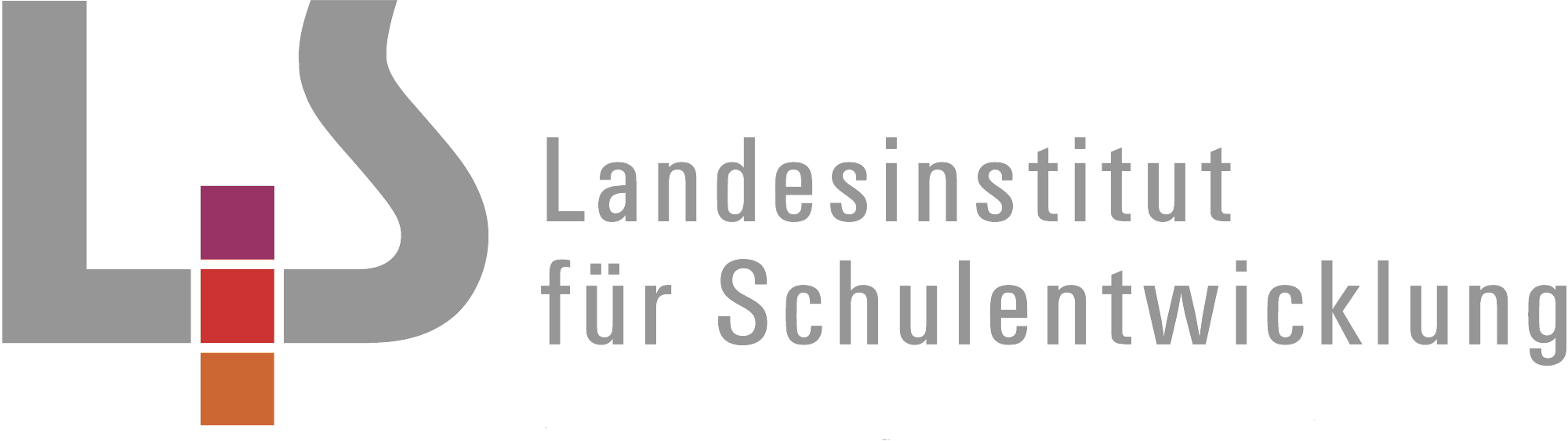 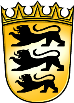 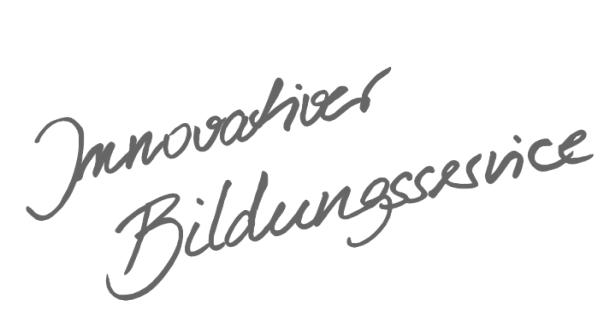 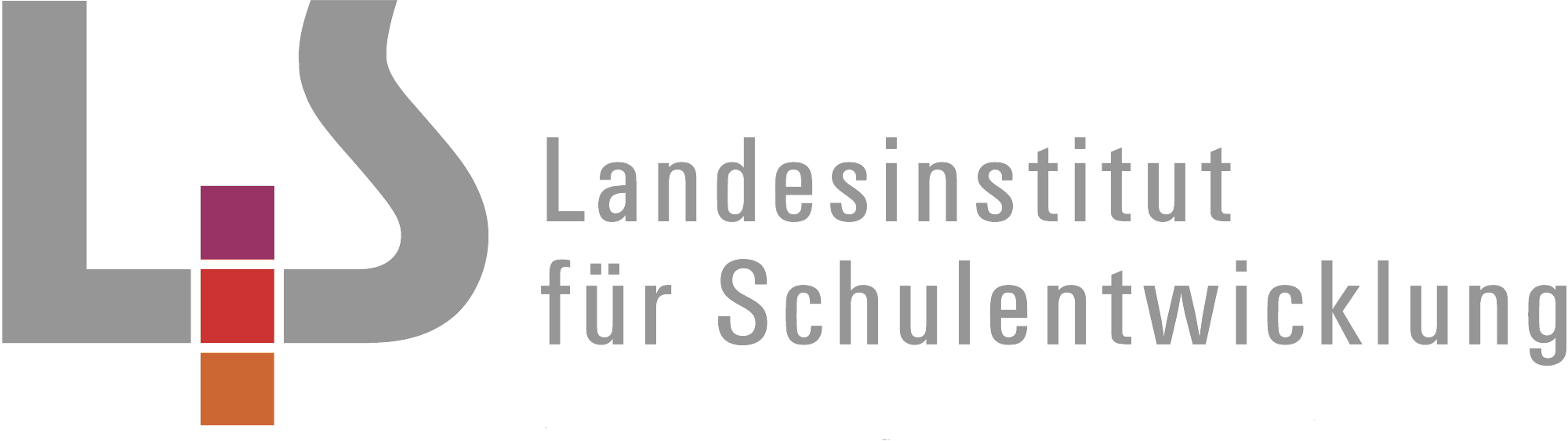 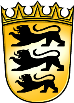 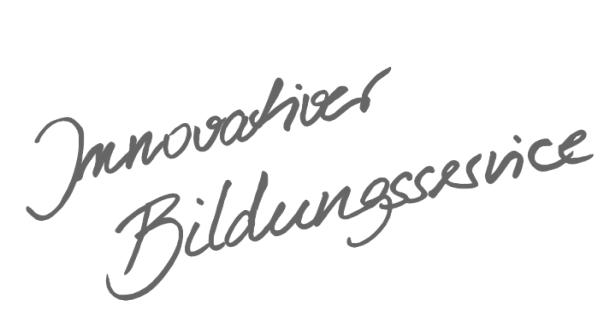 InhaltsverzeichnisAllgemeines VorwortBeispielcurricula zeigen eine Möglichkeit auf, wie aus dem Bildungsplan unterrichtliche Praxis werden kann. Sie erheben hierbei keinen Anspruch einer normativen Vorgabe, sondern dienen vielmehr als beispielhafte Vorlage zur Unterrichtsplanung und -gestaltung. Diese kann bei der Erstellung oder Weiterentwicklung von schul- und fachspezifischen Jahresplanungen ebenso hilfreich sein wie bei der konkreten Unterrichtsplanung der Lehrkräfte. Curricula sind keine abgeschlossenen Produkte, sondern befinden sich in einem dauerhaften Entwicklungsprozess, müssen jeweils neu an die schulische Ausgangssituation angepasst werden und sollten auch nach den Erfahrungswerten vor Ort kontinuierlich fortgeschrieben und modifiziert werden. Sie sind somit sowohl an den Bildungsplan, als auch an den Kontext der jeweiligen Schule gebunden und müssen entsprechend angepasst werden. Das gilt auch für die Zeitplanung, welche vom Gesamtkonzept und den örtlichen Gegebenheiten abhängig und daher nur als Vorschlag zu betrachten ist.Der Aufbau der Beispielcurricula ist für alle Fächer einheitlich: Ein fachspezifisches Vorwort thematisiert die Besonderheiten des jeweiligen Fachcurriculums und gibt ggf. Lektürehinweise für das Curriculum, das sich in tabellarischer Form dem Vorwort anschließt.In den ersten beiden Spalten der vorliegenden Curricula werden beispielhafte Zuordnungen zwischen den prozess- und inhaltsbezogenen Kompetenzen dargestellt. Eine Ausnahme stellen die modernen Fremdsprachen dar, die aufgrund der fachspezifischen Architektur ihrer Pläne eine andere Spaltenkategorisierung gewählt haben. In der dritten Spalte wird vorgeschlagen, wie die Themen und Inhalte im Unterricht umgesetzt und konkretisiert werden können. In der vierten Spalte wird auf Möglichkeiten zur Vertiefung und Erweiterung des Kompetenzerwerbs im Rahmen des Schulcurriculums hingewiesen und aufgezeigt, wie die Leitperspektiven in den Fachunterricht eingebunden werden können und in welcher Hinsicht eine Zusammenarbeit mit anderen Fächern sinnvoll sein kann. An dieser Stelle finden sich auch Hinweise und Verlinkungen auf konkretes Unterrichtsmaterial. Fachspezifisches VorwortDas Beispielcurriculum 1 beinhaltet sechs verschiedene Themenbereiche für die Klassen 7 und 8, die so konzipiert sind, dass alle im Bildungsplan Ethik für die entsprechenden Klassen aufgeführten prozessbezogenen und inhaltsbezogenen Teilkompetenzbeschreibungen entweder explizit zum jeweiligen Thema angeführt werden (erste und zweite Spalte von links) oder aber integrativer Bestandteil sind (Vernetzungshinweise, rechte Spalte). Die hier gewählten sechs Themenbereiche berücksichtigen die didaktischen Prinzipien des Ethikunterrichts, wie sie sich in den Leitgedanken zum Kompetenzerwerb finden, nämlich Problemorientierung, induktives Vorgehen, Lebensweltorientierung und Fokussierung auf ethisch-moralisches Argumentieren.Themenbereiche wie beispielsweise Ethik und Moral, Freiheit und Verantwortung, Gerechtigkeit bilden keine eigenständigen Unterrichtseinheiten im Beispielcurriculum 1, weil sie in die vorgestellten Themenbereiche eingebunden sind. Diese Vernetzungsmöglichkeiten verdeutlichen den Planungsspielraum in der Umsetzung des Bildungsplans Ethik. Damit wird auch gezeigt, dass die verschiedenen Themenbereiche nicht nur additiv abgehandelt werden können. Auf die zentralen Leitbegriffe Freiheit, Gerechtigkeit und Verantwortung wird als ethische Schwerpunktsetzung im jeweiligen Konkretisierungsvorschlag hingewiesen (rechte Spalte). Gleiches gilt für die verschiedenen Leitperspektiven des Bildungsplans 2016. Bestimmten Themenbereichen lassen sich dabei einzelne Leitperspektiven in besonderer Weise zuordnen, beispielsweise dem Themenbereich Digital World – alles online? die Leitperspektive Medienbildung sowie dem Themenbereich Tiere – beliebig nutzbar? die Leitperspektive Bildung für nachhaltige Entwicklung. Die prozessbezogenen Kompetenzen (linke Spalte), inhaltsbezogenen Kompetenzen (2. Spalte von links) und Verweise (rechte Spalte) beziehen sich auf die größeren Abschnitte innerhalb der Themenbereiche (1., 2., 3., …) und sollen daher nicht nur einzelnen Konkretisierungsimpulsen (a), b), c), …) zugeordnet werden. Die Entscheidung, welche Kompetenzen und Verweise für die jeweiligen Abschnitte relevant sind, spiegelt eine inhaltliche Gewichtung wider.Viele der Anregungen eignen sich auch als Aufgaben zur Individualisierung oder zur Unterscheidung zwischen Lern- und Leistungsaufgaben.Das Beispielcurriculum 1 enthält aus urheberrechtlichen Gründen keine Verweise auf konkrete Unterrichtsmaterialien oder Verlinkungen. Auf dem Landesfortbildungsserver beispielsweise finden sich aber für das Fach Ethik Umsetzungsbeispiele für einzelne Themenbereiche.Differenzierungsmöglichkeiten, die sich im Ergebnis zeigen, und vielfältige Möglichkeiten der Umsetzung der verschiedenen Themenbereiche werden fester Bestandteil der angebotenen Fortbildungen sein.Übersicht Beispielcurriculum 1Die Verteilung der Themenbereiche auf die zwei Jahre trägt fachsystematischen und entwicklungspsychologischen Aspekten Rechnung. So ist es sinnvoll, in der Klasse 7 mit dem Nahhorizont der Schülerinnen und Schüler zu beginnen, dann ihr soziales Umfeld stärker mit einzubeziehen und den Radius der Verantwortung auf die Tierwelt und die globale Welt auszudehnen. Daher wird empfohlen, den Themenbereich Arm oder reich?, in dem auch die Bedeutung abstrakter gesellschaftlicher Institutionen in der globalen Welt thematisiert werden kann, sowie den Themenbereich Natürlich Technik!?, der grundlegende Aspekte der Anthropologie und Technikethik beinhaltet, erst in der Klasse 8 zu behandeln. Die unterschiedliche Stundenzahl in den verschiedenen Themenbereichen bringt die in diesem Themenplan vorgenommene Schwerpunktsetzung zum Ausdruck.Ethik – Klasse 7Ethik – Klasse 8Klasse 7 (2 U-Std., 54 U-Std.)Klasse 8 (1 U-Std., 27 U-Std.)Selbst sein – aber wie? (14)Arm oder reich? (13)Zusammen leben (20)Natürlich Technik!? (14)Digital World – alles online? (12)Tiere – beliebig nutzbar? (8)Bereich 1: Selbst sein – aber wie?ca. 14 U-Std.Bereich 1: Selbst sein – aber wie?ca. 14 U-Std.Bereich 1: Selbst sein – aber wie?ca. 14 U-Std.Bereich 1: Selbst sein – aber wie?ca. 14 U-Std.Dieser Themenbereich bildet für die Schülerinnen und Schüler meistens den Einstieg in das Fach Ethik und beginnt mit der Wahrnehmung dessen, was eine Person, ihre Identität und Individualität ausmacht. Sowohl bei der Selbstwahrnehmung als auch in Bezug auf Vorstellungen eines guten Lebens wird das Miteinander in seinen positiven wie auch problematischen Aspekten miteinbezogen.Die Schülerinnen und Schüler können Aspekte von Identität darstellen und Individualität in der Vielfalt sozialer Beziehungen in unterschiedlichen Lebenszusammenhängen erfassen. Sie können darin Spielräume und Abhängigkeiten beschreiben und mit Bezug auf ethisch-moralische Werte und Normen untersuchen.Dieser Themenbereich bildet für die Schülerinnen und Schüler meistens den Einstieg in das Fach Ethik und beginnt mit der Wahrnehmung dessen, was eine Person, ihre Identität und Individualität ausmacht. Sowohl bei der Selbstwahrnehmung als auch in Bezug auf Vorstellungen eines guten Lebens wird das Miteinander in seinen positiven wie auch problematischen Aspekten miteinbezogen.Die Schülerinnen und Schüler können Aspekte von Identität darstellen und Individualität in der Vielfalt sozialer Beziehungen in unterschiedlichen Lebenszusammenhängen erfassen. Sie können darin Spielräume und Abhängigkeiten beschreiben und mit Bezug auf ethisch-moralische Werte und Normen untersuchen.Dieser Themenbereich bildet für die Schülerinnen und Schüler meistens den Einstieg in das Fach Ethik und beginnt mit der Wahrnehmung dessen, was eine Person, ihre Identität und Individualität ausmacht. Sowohl bei der Selbstwahrnehmung als auch in Bezug auf Vorstellungen eines guten Lebens wird das Miteinander in seinen positiven wie auch problematischen Aspekten miteinbezogen.Die Schülerinnen und Schüler können Aspekte von Identität darstellen und Individualität in der Vielfalt sozialer Beziehungen in unterschiedlichen Lebenszusammenhängen erfassen. Sie können darin Spielräume und Abhängigkeiten beschreiben und mit Bezug auf ethisch-moralische Werte und Normen untersuchen.Dieser Themenbereich bildet für die Schülerinnen und Schüler meistens den Einstieg in das Fach Ethik und beginnt mit der Wahrnehmung dessen, was eine Person, ihre Identität und Individualität ausmacht. Sowohl bei der Selbstwahrnehmung als auch in Bezug auf Vorstellungen eines guten Lebens wird das Miteinander in seinen positiven wie auch problematischen Aspekten miteinbezogen.Die Schülerinnen und Schüler können Aspekte von Identität darstellen und Individualität in der Vielfalt sozialer Beziehungen in unterschiedlichen Lebenszusammenhängen erfassen. Sie können darin Spielräume und Abhängigkeiten beschreiben und mit Bezug auf ethisch-moralische Werte und Normen untersuchen.Prozessbezogene KompetenzenInhaltsbezogene KompetenzenKonkretisierung, Umsetzung im Unterricht Leitbegriffe, Verweise, LeitperspektivenDie Schülerinnen und Schüler könnenDie Schülerinnen und Schüler können1. Fragen nach dem Selbst SelbstwahrnehmungDifferenzierungGrundlagen des eigenen Denkens und HandelnsSelbstbild – FremdbildLeitbegriff: Freiheit
Vernetzung mit 
3.1.1.2 (1), (2), (3) Freiheit und Verantwortung3.1.1.3 (1), (2), (4) Gerechtigkeit 3.1.3.1 (1), (2) Handeln in der medial vermittelten Welt3.1.4.1 (4) Menschenwürdiges Leben in Armut und Reichtum
L BTV Selbstfindung und Akzeptanz anderer Lebensformen2.1 Wahrnehmen und sich hineinversetzen1. ihre Wahrnehmung von Phänomenen, Sachverhalten und ethisch relevanten Situationen wiedergeben3. eigene Bedürfnisse, Interessen und Gefühle und die anderer erkennen und beschreiben 3.1.1.1 (1) Identität, Individualität und Rolleausgehend von der eigenen Person identitätsstiftende Merkmale herausarbeiten und sich zu ihrem Einfluss auf die Individualität äußern (z.B. Begabungen, Stärken, Schwächen, Einschränkungen, Wertvorstellungen, Interessen, Herkunft, soziales Umfeld, Alter, Geschlecht)3.1.1.1 (2)unterschiedliche Rollenerwartungen an die Einzelne oder den Einzelnen in der Vielfalt sozialer Beziehungen beschreiben und sich daraus ergebende Rollenkonflikte im Kontext von Freiheit und Abhängigkeit untersuchen und bewerten (beispielsweise Familie, Freunde, Gruppe, Gemeinde) 1. Fragen nach dem Selbst SelbstwahrnehmungDifferenzierungGrundlagen des eigenen Denkens und HandelnsSelbstbild – FremdbildLeitbegriff: Freiheit
Vernetzung mit 
3.1.1.2 (1), (2), (3) Freiheit und Verantwortung3.1.1.3 (1), (2), (4) Gerechtigkeit 3.1.3.1 (1), (2) Handeln in der medial vermittelten Welt3.1.4.1 (4) Menschenwürdiges Leben in Armut und Reichtum
L BTV Selbstfindung und Akzeptanz anderer Lebensformen2.1 Wahrnehmen und sich hineinversetzen1. ihre Wahrnehmung von Phänomenen, Sachverhalten und ethisch relevanten Situationen wiedergeben3. eigene Bedürfnisse, Interessen und Gefühle und die anderer erkennen und beschreiben 3.1.1.1 (1) Identität, Individualität und Rolleausgehend von der eigenen Person identitätsstiftende Merkmale herausarbeiten und sich zu ihrem Einfluss auf die Individualität äußern (z.B. Begabungen, Stärken, Schwächen, Einschränkungen, Wertvorstellungen, Interessen, Herkunft, soziales Umfeld, Alter, Geschlecht)3.1.1.1 (2)unterschiedliche Rollenerwartungen an die Einzelne oder den Einzelnen in der Vielfalt sozialer Beziehungen beschreiben und sich daraus ergebende Rollenkonflikte im Kontext von Freiheit und Abhängigkeit untersuchen und bewerten (beispielsweise Familie, Freunde, Gruppe, Gemeinde) a) Übungen und Spiele zur Wahrnehmung und zum Perspektivenwechsel (beispielsweise Vexierbilder, Spiegelübung, In den Schuhen eines Anderen gehen)Leitbegriff: Freiheit
Vernetzung mit 
3.1.1.2 (1), (2), (3) Freiheit und Verantwortung3.1.1.3 (1), (2), (4) Gerechtigkeit 3.1.3.1 (1), (2) Handeln in der medial vermittelten Welt3.1.4.1 (4) Menschenwürdiges Leben in Armut und Reichtum
L BTV Selbstfindung und Akzeptanz anderer Lebensformen2.1 Wahrnehmen und sich hineinversetzen1. ihre Wahrnehmung von Phänomenen, Sachverhalten und ethisch relevanten Situationen wiedergeben3. eigene Bedürfnisse, Interessen und Gefühle und die anderer erkennen und beschreiben 3.1.1.1 (1) Identität, Individualität und Rolleausgehend von der eigenen Person identitätsstiftende Merkmale herausarbeiten und sich zu ihrem Einfluss auf die Individualität äußern (z.B. Begabungen, Stärken, Schwächen, Einschränkungen, Wertvorstellungen, Interessen, Herkunft, soziales Umfeld, Alter, Geschlecht)3.1.1.1 (2)unterschiedliche Rollenerwartungen an die Einzelne oder den Einzelnen in der Vielfalt sozialer Beziehungen beschreiben und sich daraus ergebende Rollenkonflikte im Kontext von Freiheit und Abhängigkeit untersuchen und bewerten (beispielsweise Familie, Freunde, Gruppe, Gemeinde) b) Erstellen und Vergleichen kreativer Selbstdarstellungen (zum Beispiel Selbstporträt, Ich-Buch, Wappen, Selfie, Fragebogen), gegebenenfalls mit Vorlage - Vergleichskriterien erarbeiten und anwendenLeitbegriff: Freiheit
Vernetzung mit 
3.1.1.2 (1), (2), (3) Freiheit und Verantwortung3.1.1.3 (1), (2), (4) Gerechtigkeit 3.1.3.1 (1), (2) Handeln in der medial vermittelten Welt3.1.4.1 (4) Menschenwürdiges Leben in Armut und Reichtum
L BTV Selbstfindung und Akzeptanz anderer Lebensformen2.1 Wahrnehmen und sich hineinversetzen4. durch Perspektivenwechsel und wechselseitigen Austausch mögliche Empfindungen und Sichtweisen Beteiligter oder Betroffener erfassen und benennen2.2 Analysieren und interpretieren4. das eigene Vorverständnis zu ethisch-moralischen Themen, Frage- und Problemstellungen klären und mit Lebenssituationen und Einstellungen anderer vergleichen3.1.1.1 (4)Möglichkeiten und Gefahren für die Einzelne oder den Einzelnen innerhalb verschiedener sozialer Beziehungen identifizieren und bewerten (zum Beispiel Freundschaften, Peergroups, Familie, Verein, Klasse)3.1.1.1 (3)Begriffe wie Identität, Individualität und Rolle erläutern und voneinander abgrenzen2. Fragen nach Identität, Individualität und RolleRollenbilder, -zuschreibungen, -konflikteEinzelne/r – Gruppe/GemeinschaftMöglichkeiten und GefahrenBegriffsklärungLeitbegriff: Freiheit, Verantwortung
Vernetzung mit 3.1.2.1 (1), (2), (3) Friedliches Zusammenleben und die Bedeutung von Konflikte3.1.2.2 (3) Verantwortung im Umgang mit Konflikten und Gewalt 
L VB Bedürfnisse und Wünsche2.1 Wahrnehmen und sich hineinversetzen4. durch Perspektivenwechsel und wechselseitigen Austausch mögliche Empfindungen und Sichtweisen Beteiligter oder Betroffener erfassen und benennen2.2 Analysieren und interpretieren4. das eigene Vorverständnis zu ethisch-moralischen Themen, Frage- und Problemstellungen klären und mit Lebenssituationen und Einstellungen anderer vergleichen3.1.1.1 (4)Möglichkeiten und Gefahren für die Einzelne oder den Einzelnen innerhalb verschiedener sozialer Beziehungen identifizieren und bewerten (zum Beispiel Freundschaften, Peergroups, Familie, Verein, Klasse)3.1.1.1 (3)Begriffe wie Identität, Individualität und Rolle erläutern und voneinander abgrenzena) Durchführung von Rollenspiel, -tausch und Reflexion - einzelne Vorgaben für die Durchführung und Reflexion Leitbegriff: Freiheit, Verantwortung
Vernetzung mit 3.1.2.1 (1), (2), (3) Friedliches Zusammenleben und die Bedeutung von Konflikte3.1.2.2 (3) Verantwortung im Umgang mit Konflikten und Gewalt 
L VB Bedürfnisse und Wünsche2.1 Wahrnehmen und sich hineinversetzen4. durch Perspektivenwechsel und wechselseitigen Austausch mögliche Empfindungen und Sichtweisen Beteiligter oder Betroffener erfassen und benennen2.2 Analysieren und interpretieren4. das eigene Vorverständnis zu ethisch-moralischen Themen, Frage- und Problemstellungen klären und mit Lebenssituationen und Einstellungen anderer vergleichen3.1.1.1 (4)Möglichkeiten und Gefahren für die Einzelne oder den Einzelnen innerhalb verschiedener sozialer Beziehungen identifizieren und bewerten (zum Beispiel Freundschaften, Peergroups, Familie, Verein, Klasse)3.1.1.1 (3)Begriffe wie Identität, Individualität und Rolle erläutern und voneinander abgrenzenb) Begriffsklärung: Bestimmung, Definition zu Identität, Individualität, Rolle- Definition anhand von Beispielen klären und formulierenLeitbegriff: Freiheit, Verantwortung
Vernetzung mit 3.1.2.1 (1), (2), (3) Friedliches Zusammenleben und die Bedeutung von Konflikte3.1.2.2 (3) Verantwortung im Umgang mit Konflikten und Gewalt 
L VB Bedürfnisse und Wünsche2.1 Wahrnehmen und sich hineinversetzen5. Phänomene, Situationen oder Sachverhalte und die zugrundeliegenden Werte und Normen benennen und darstellen7. Situationen und Sachverhalte aus verschiedenen Perspektiven betrachten und beschreiben2.3 Argumentieren und reflektieren1. sich zu ethisch relevanten Themen, Frage- und Problemstellungen äußern und eine Position argumentativ darlegen3.1.1.1 (5)allgemeine Bedingungen für ein verantwortliches Miteinander erläutern und begründen (z. B. Respekt, Achtung, Fairness, Gerechtigkeit)3. Fragen nach einem selbstbestimmten und glücklichen LebenWert- und Glücksvorstellungen das Selbst im Zusammensein mit AnderenWünsche und ErwartungenMöglichkeiten und Probleme der Selbstfindung und Selbstbestimmung im Zusammensein mit Anderenethisch-moralische Grundlagen/Werte als OrientierungLeitbegriff: Freiheit, Gerechtigkeit
Vernetzung mit 3.1.1.2 Freiheit und Verantwortung (5), (6)3.1.6.1 (2), (4) Glaubensgrundsätze und Achtung des Religiösen 3.1.7.1 (1), (4), (5), (7) Ethisch-moralische Grundlagen des Handelns L MB Kommunikation und Kooperation
2.1 Wahrnehmen und sich hineinversetzen5. Phänomene, Situationen oder Sachverhalte und die zugrundeliegenden Werte und Normen benennen und darstellen7. Situationen und Sachverhalte aus verschiedenen Perspektiven betrachten und beschreiben2.3 Argumentieren und reflektieren1. sich zu ethisch relevanten Themen, Frage- und Problemstellungen äußern und eine Position argumentativ darlegen3.1.1.1 (5)allgemeine Bedingungen für ein verantwortliches Miteinander erläutern und begründen (z. B. Respekt, Achtung, Fairness, Gerechtigkeit)a) Sammlung von persönlichen Glücksfaktoren zum Beispiel in Form einer Mindmap (Was mich glücklich macht, meine Gruppen)  - einen Ast oder Begriff vorgebenLeitbegriff: Freiheit, Gerechtigkeit
Vernetzung mit 3.1.1.2 Freiheit und Verantwortung (5), (6)3.1.6.1 (2), (4) Glaubensgrundsätze und Achtung des Religiösen 3.1.7.1 (1), (4), (5), (7) Ethisch-moralische Grundlagen des Handelns L MB Kommunikation und Kooperation
2.1 Wahrnehmen und sich hineinversetzen5. Phänomene, Situationen oder Sachverhalte und die zugrundeliegenden Werte und Normen benennen und darstellen7. Situationen und Sachverhalte aus verschiedenen Perspektiven betrachten und beschreiben2.3 Argumentieren und reflektieren1. sich zu ethisch relevanten Themen, Frage- und Problemstellungen äußern und eine Position argumentativ darlegen3.1.1.1 (5)allgemeine Bedingungen für ein verantwortliches Miteinander erläutern und begründen (z. B. Respekt, Achtung, Fairness, Gerechtigkeit)b) Ermitteln von Werten (Bezug nehmen auf Grundlage sozialer Beziehungen, Rollenspiele, Mindmap) - mit BeispielLeitbegriff: Freiheit, Gerechtigkeit
Vernetzung mit 3.1.1.2 Freiheit und Verantwortung (5), (6)3.1.6.1 (2), (4) Glaubensgrundsätze und Achtung des Religiösen 3.1.7.1 (1), (4), (5), (7) Ethisch-moralische Grundlagen des Handelns L MB Kommunikation und Kooperation
2.1 Wahrnehmen und sich hineinversetzen5. Phänomene, Situationen oder Sachverhalte und die zugrundeliegenden Werte und Normen benennen und darstellen7. Situationen und Sachverhalte aus verschiedenen Perspektiven betrachten und beschreiben2.3 Argumentieren und reflektieren1. sich zu ethisch relevanten Themen, Frage- und Problemstellungen äußern und eine Position argumentativ darlegen3.1.1.1 (5)allgemeine Bedingungen für ein verantwortliches Miteinander erläutern und begründen (z. B. Respekt, Achtung, Fairness, Gerechtigkeit)c) Beispielsituation / Text zu Gruppenverhalten, Konformitätsexperiment nach Asch analysieren und diskutieren- Analysieren anhand von Textmaterial, Bildern, Filmszenen und anschließender AuswertungLeitbegriff: Freiheit, Gerechtigkeit
Vernetzung mit 3.1.1.2 Freiheit und Verantwortung (5), (6)3.1.6.1 (2), (4) Glaubensgrundsätze und Achtung des Religiösen 3.1.7.1 (1), (4), (5), (7) Ethisch-moralische Grundlagen des Handelns L MB Kommunikation und Kooperation
2.1 Wahrnehmen und sich hineinversetzen5. Phänomene, Situationen oder Sachverhalte und die zugrundeliegenden Werte und Normen benennen und darstellen7. Situationen und Sachverhalte aus verschiedenen Perspektiven betrachten und beschreiben2.3 Argumentieren und reflektieren1. sich zu ethisch relevanten Themen, Frage- und Problemstellungen äußern und eine Position argumentativ darlegen3.1.1.1 (5)allgemeine Bedingungen für ein verantwortliches Miteinander erläutern und begründen (z. B. Respekt, Achtung, Fairness, Gerechtigkeit)d) Gefahren und Möglichkeiten in Gruppen ermitteln, diskutieren und reflektieren - Leitfragen gemeinsam erarbeitenLeitbegriff: Freiheit, Gerechtigkeit
Vernetzung mit 3.1.1.2 Freiheit und Verantwortung (5), (6)3.1.6.1 (2), (4) Glaubensgrundsätze und Achtung des Religiösen 3.1.7.1 (1), (4), (5), (7) Ethisch-moralische Grundlagen des Handelns L MB Kommunikation und Kooperation
2.1 Wahrnehmen und sich hineinversetzen5. Phänomene, Situationen oder Sachverhalte und die zugrundeliegenden Werte und Normen benennen und darstellen7. Situationen und Sachverhalte aus verschiedenen Perspektiven betrachten und beschreiben2.3 Argumentieren und reflektieren1. sich zu ethisch relevanten Themen, Frage- und Problemstellungen äußern und eine Position argumentativ darlegen3.1.1.1 (5)allgemeine Bedingungen für ein verantwortliches Miteinander erläutern und begründen (z. B. Respekt, Achtung, Fairness, Gerechtigkeit)e) Erarbeiten und Bewerten einer Wertepyramide- Werte ermitteln, einordnen und begründenLeitbegriff: Freiheit, Gerechtigkeit
Vernetzung mit 3.1.1.2 Freiheit und Verantwortung (5), (6)3.1.6.1 (2), (4) Glaubensgrundsätze und Achtung des Religiösen 3.1.7.1 (1), (4), (5), (7) Ethisch-moralische Grundlagen des Handelns L MB Kommunikation und Kooperation
Bereich 2: Zusammen lebenca. 20 U-Std.Bereich 2: Zusammen lebenca. 20 U-Std.Bereich 2: Zusammen lebenca. 20 U-Std.Bereich 2: Zusammen lebenca. 20 U-Std.In diesem Themenbereich werden die Ursachen und Folgen von Gewalt sowie Formen von und Erklärungsansätze für Gewalt thematisiert. Im Fokus steht dabei die Frage, wie ein friedliches und gerechtes Zusammenleben möglich sein kann.Die Schülerinnen und Schüler können die Aspekte von Konflikten, Gewalt und friedlichem Zusammenleben in ihrer eigenen Lebenswelt identifizieren, unterscheiden und diskutieren sowie die Sichtweisen von Betroffenen und Beteiligten in diesem Zusammenhang herausarbeiten und bewerten.In diesem Themenbereich werden die Ursachen und Folgen von Gewalt sowie Formen von und Erklärungsansätze für Gewalt thematisiert. Im Fokus steht dabei die Frage, wie ein friedliches und gerechtes Zusammenleben möglich sein kann.Die Schülerinnen und Schüler können die Aspekte von Konflikten, Gewalt und friedlichem Zusammenleben in ihrer eigenen Lebenswelt identifizieren, unterscheiden und diskutieren sowie die Sichtweisen von Betroffenen und Beteiligten in diesem Zusammenhang herausarbeiten und bewerten.In diesem Themenbereich werden die Ursachen und Folgen von Gewalt sowie Formen von und Erklärungsansätze für Gewalt thematisiert. Im Fokus steht dabei die Frage, wie ein friedliches und gerechtes Zusammenleben möglich sein kann.Die Schülerinnen und Schüler können die Aspekte von Konflikten, Gewalt und friedlichem Zusammenleben in ihrer eigenen Lebenswelt identifizieren, unterscheiden und diskutieren sowie die Sichtweisen von Betroffenen und Beteiligten in diesem Zusammenhang herausarbeiten und bewerten.In diesem Themenbereich werden die Ursachen und Folgen von Gewalt sowie Formen von und Erklärungsansätze für Gewalt thematisiert. Im Fokus steht dabei die Frage, wie ein friedliches und gerechtes Zusammenleben möglich sein kann.Die Schülerinnen und Schüler können die Aspekte von Konflikten, Gewalt und friedlichem Zusammenleben in ihrer eigenen Lebenswelt identifizieren, unterscheiden und diskutieren sowie die Sichtweisen von Betroffenen und Beteiligten in diesem Zusammenhang herausarbeiten und bewerten.Prozessbezogene KompetenzenInhaltsbezogene KompetenzenKonkretisierung, Umsetzung im Unterricht Leitbegriffe, Verweise, LeitperspektivenDie Schülerinnen und Schüler könnenDie Schülerinnen und Schüler können1. Fragen nach einem (friedlichen) Zusammenleben Umgang miteinanderGrundlagen des Zusammenlebens (z.B. Gerechtigkeit, Achtung, Toleranz, Selbstverantwortung und Verantwortung für andere, Rechte, Selbstbestimmung, Menschenwürde)Menschenrechte, Rechte von Kindern und JugendlichenEthisch-moralische Werte als Grundlage Leitbegriff: Freiheit, Gerechtigkeit 

Vernetzung mit 3.1.1.1 (5) Identität, Individualität und Rolle 3.1.1.3 (1), (2) Gerechtigkeit 3.1.3.1 (2), (3) Handeln in der medial vermittelten Welt  3.1.4.1 (4) Menschenwürdiges Leben in Armut und Reichtum 3.1.7.1 (4) Ethisch-moralische Grundlagen des Handelns L BTV Formen interkulturellen und interreligiösen Dialogs2.2 Analysieren und interpretieren5. Grundbedingungen verschiedener Perspektiven (beispielsweise Alter, physische oder psychische Merkmale, Geschlecht, sexuelle Identität oder Orientierung, Religion, Herkunft, Erfahrungen, Kultur) aufzeigen und vergleichen9. ethisch-moralische Sachverhalte unter verschiedenen Gesichtspunkten und Fragestellungen untersuchen und problematisieren 2.3 Argumentieren und reflektieren5. die Geltungsansprüche von leitenden Prinzipien und Regeln hinsichtlich ethischer Fragen und Problemstellungen kritisch prüfen und erörtern 2.4 Beurteilen und (sich) entscheiden2. verschiedene Begründungen (beispielsweise Autorität, Religion, Tradition, Konvention) abwägen und bewerten4. eigene begründete Standpunkte entwickeln3.1.2.1 (1) Friedliches Zusammenleben und Bedeutung von KonfliktenUrsachen und Folgen von Konflikten an Beispielen herausarbeiten und im Zusammenhang mit Vorstellungen eines friedlichen Zusammenlebens untersuchen (z. B. bezogen auf Intoleranz, Ungerechtigkeit, Wertekollision, Vorurteile, Diskriminierung)3.1.2.1 (3) moralische Werte und Normen als Voraussetzung und Grundlage eines friedlichen Zusammenlebens beschreiben, in ihrer Bedeutung erläutern und altersgemäß dazu Stellung nehmen (z. B. Toleranz, Achtung, Gerechtigkeit, Menschenrechte, Grundgesetz)1. Fragen nach einem (friedlichen) Zusammenleben Umgang miteinanderGrundlagen des Zusammenlebens (z.B. Gerechtigkeit, Achtung, Toleranz, Selbstverantwortung und Verantwortung für andere, Rechte, Selbstbestimmung, Menschenwürde)Menschenrechte, Rechte von Kindern und JugendlichenEthisch-moralische Werte als Grundlage Leitbegriff: Freiheit, Gerechtigkeit 

Vernetzung mit 3.1.1.1 (5) Identität, Individualität und Rolle 3.1.1.3 (1), (2) Gerechtigkeit 3.1.3.1 (2), (3) Handeln in der medial vermittelten Welt  3.1.4.1 (4) Menschenwürdiges Leben in Armut und Reichtum 3.1.7.1 (4) Ethisch-moralische Grundlagen des Handelns L BTV Formen interkulturellen und interreligiösen Dialogs2.2 Analysieren und interpretieren5. Grundbedingungen verschiedener Perspektiven (beispielsweise Alter, physische oder psychische Merkmale, Geschlecht, sexuelle Identität oder Orientierung, Religion, Herkunft, Erfahrungen, Kultur) aufzeigen und vergleichen9. ethisch-moralische Sachverhalte unter verschiedenen Gesichtspunkten und Fragestellungen untersuchen und problematisieren 2.3 Argumentieren und reflektieren5. die Geltungsansprüche von leitenden Prinzipien und Regeln hinsichtlich ethischer Fragen und Problemstellungen kritisch prüfen und erörtern 2.4 Beurteilen und (sich) entscheiden2. verschiedene Begründungen (beispielsweise Autorität, Religion, Tradition, Konvention) abwägen und bewerten4. eigene begründete Standpunkte entwickeln3.1.2.1 (1) Friedliches Zusammenleben und Bedeutung von KonfliktenUrsachen und Folgen von Konflikten an Beispielen herausarbeiten und im Zusammenhang mit Vorstellungen eines friedlichen Zusammenlebens untersuchen (z. B. bezogen auf Intoleranz, Ungerechtigkeit, Wertekollision, Vorurteile, Diskriminierung)3.1.2.1 (3) moralische Werte und Normen als Voraussetzung und Grundlage eines friedlichen Zusammenlebens beschreiben, in ihrer Bedeutung erläutern und altersgemäß dazu Stellung nehmen (z. B. Toleranz, Achtung, Gerechtigkeit, Menschenrechte, Grundgesetz)a) Analysieren von Beispielsituationen aus Geschichten, Sachtexten und anderen Medien mit Wertebezug- Kriterien erarbeitenLeitbegriff: Freiheit, Gerechtigkeit 

Vernetzung mit 3.1.1.1 (5) Identität, Individualität und Rolle 3.1.1.3 (1), (2) Gerechtigkeit 3.1.3.1 (2), (3) Handeln in der medial vermittelten Welt  3.1.4.1 (4) Menschenwürdiges Leben in Armut und Reichtum 3.1.7.1 (4) Ethisch-moralische Grundlagen des Handelns L BTV Formen interkulturellen und interreligiösen Dialogs2.2 Analysieren und interpretieren5. Grundbedingungen verschiedener Perspektiven (beispielsweise Alter, physische oder psychische Merkmale, Geschlecht, sexuelle Identität oder Orientierung, Religion, Herkunft, Erfahrungen, Kultur) aufzeigen und vergleichen9. ethisch-moralische Sachverhalte unter verschiedenen Gesichtspunkten und Fragestellungen untersuchen und problematisieren 2.3 Argumentieren und reflektieren5. die Geltungsansprüche von leitenden Prinzipien und Regeln hinsichtlich ethischer Fragen und Problemstellungen kritisch prüfen und erörtern 2.4 Beurteilen und (sich) entscheiden2. verschiedene Begründungen (beispielsweise Autorität, Religion, Tradition, Konvention) abwägen und bewerten4. eigene begründete Standpunkte entwickeln3.1.2.1 (1) Friedliches Zusammenleben und Bedeutung von KonfliktenUrsachen und Folgen von Konflikten an Beispielen herausarbeiten und im Zusammenhang mit Vorstellungen eines friedlichen Zusammenlebens untersuchen (z. B. bezogen auf Intoleranz, Ungerechtigkeit, Wertekollision, Vorurteile, Diskriminierung)3.1.2.1 (3) moralische Werte und Normen als Voraussetzung und Grundlage eines friedlichen Zusammenlebens beschreiben, in ihrer Bedeutung erläutern und altersgemäß dazu Stellung nehmen (z. B. Toleranz, Achtung, Gerechtigkeit, Menschenrechte, Grundgesetz)b) Präsentation (auch als Puzzle, Quiz etc.) zur Bedeutung einzelner Werte, Grundlagen vorgeben- nach Bedarf ein Kriterium oder mehr als Beispiel und Tipps zur Präsentation vorgebenLeitbegriff: Freiheit, Gerechtigkeit 

Vernetzung mit 3.1.1.1 (5) Identität, Individualität und Rolle 3.1.1.3 (1), (2) Gerechtigkeit 3.1.3.1 (2), (3) Handeln in der medial vermittelten Welt  3.1.4.1 (4) Menschenwürdiges Leben in Armut und Reichtum 3.1.7.1 (4) Ethisch-moralische Grundlagen des Handelns L BTV Formen interkulturellen und interreligiösen Dialogs2.2 Analysieren und interpretieren5. Grundbedingungen verschiedener Perspektiven (beispielsweise Alter, physische oder psychische Merkmale, Geschlecht, sexuelle Identität oder Orientierung, Religion, Herkunft, Erfahrungen, Kultur) aufzeigen und vergleichen9. ethisch-moralische Sachverhalte unter verschiedenen Gesichtspunkten und Fragestellungen untersuchen und problematisieren 2.3 Argumentieren und reflektieren5. die Geltungsansprüche von leitenden Prinzipien und Regeln hinsichtlich ethischer Fragen und Problemstellungen kritisch prüfen und erörtern 2.4 Beurteilen und (sich) entscheiden2. verschiedene Begründungen (beispielsweise Autorität, Religion, Tradition, Konvention) abwägen und bewerten4. eigene begründete Standpunkte entwickeln3.1.2.1 (1) Friedliches Zusammenleben und Bedeutung von KonfliktenUrsachen und Folgen von Konflikten an Beispielen herausarbeiten und im Zusammenhang mit Vorstellungen eines friedlichen Zusammenlebens untersuchen (z. B. bezogen auf Intoleranz, Ungerechtigkeit, Wertekollision, Vorurteile, Diskriminierung)3.1.2.1 (3) moralische Werte und Normen als Voraussetzung und Grundlage eines friedlichen Zusammenlebens beschreiben, in ihrer Bedeutung erläutern und altersgemäß dazu Stellung nehmen (z. B. Toleranz, Achtung, Gerechtigkeit, Menschenrechte, Grundgesetz)c) Erstellen und Hierarchisieren von Wertelisten unter Berücksichtigung der Rechte von Kindern- Gesetzestextauszüge, einzelne Werte als BeispielLeitbegriff: Freiheit, Gerechtigkeit 

Vernetzung mit 3.1.1.1 (5) Identität, Individualität und Rolle 3.1.1.3 (1), (2) Gerechtigkeit 3.1.3.1 (2), (3) Handeln in der medial vermittelten Welt  3.1.4.1 (4) Menschenwürdiges Leben in Armut und Reichtum 3.1.7.1 (4) Ethisch-moralische Grundlagen des Handelns L BTV Formen interkulturellen und interreligiösen Dialogs2.1 Wahrnehmen und sich hineinversetzen6. in Situationen, Ereignissen oder Handlungen ethische Fragestellungen oder Probleme identifizieren 7. Situationen und Sachverhalte aus verschiedenen Perspektiven betrachten und beschreiben2.2 Analysieren und Interpretieren6. die Beteiligten und Betroffenen in ethisch relevanten Situationen identifizieren und deren Stellenwert darlegen 7. die Interessenlage der Beteiligten, die zugrundeliegenden Wertevorstellungen und mögliche Wertekonflikte erläutern2.3 Argumentieren und reflektieren 4. Werte und Normen bei ethischen Frage- und Problemstellungen diskutieren 3.1.2.1 (2)Formen von Gewalt in ihrer eigenen Lebenswelt identifizieren, unterscheiden und diskutieren (z. B. physische, psychische, individuelle, kollektive Gewalt)3.1.2.2 (1) Verantwortung im Umgang mit Konflikten und Gewaltdie Sichtweisen von Betroffenen und Beteiligten in Konfliktsituationen herausarbeiten und bewerten (z. B. Elternhaus, Schule, soziale Netzwerke) 2. Fragen nach KonfliktursachenErfahrung von Gewalt (Formen von Gewalt)Beispiele von Gewalt (z.B. Gruppenzwang, Vorurteile, Cybermobbing, Rassismus, Sexismus)Benachteiligung und Ungerechtigkeit Zusammenhang Armut - ReichtumLeitbegriff: Gerechtigkeit, Verantwortung
Vernetzung mit 3.1.1.1 (2) Identität, Individualität und Rolle 3.1.1.2 (3) Freiheit und Verantwortung 3.1.1.3 (4) Gerechtigkeit 3.1.4.1 (3) Menschenwürdiges Leben in Armut und Reichtum 3.1.6.1 (3) Glaubensgrundsätze und Achtung des Religiösen 3.1.7.1 (5) Ethisch-moralische Grundlagen des Handelns L PG Selbstregulation und LernenL BTV Formen von Vorurteilen, Stereotypen, Klischees2.1 Wahrnehmen und sich hineinversetzen6. in Situationen, Ereignissen oder Handlungen ethische Fragestellungen oder Probleme identifizieren 7. Situationen und Sachverhalte aus verschiedenen Perspektiven betrachten und beschreiben2.2 Analysieren und Interpretieren6. die Beteiligten und Betroffenen in ethisch relevanten Situationen identifizieren und deren Stellenwert darlegen 7. die Interessenlage der Beteiligten, die zugrundeliegenden Wertevorstellungen und mögliche Wertekonflikte erläutern2.3 Argumentieren und reflektieren 4. Werte und Normen bei ethischen Frage- und Problemstellungen diskutieren 3.1.2.1 (2)Formen von Gewalt in ihrer eigenen Lebenswelt identifizieren, unterscheiden und diskutieren (z. B. physische, psychische, individuelle, kollektive Gewalt)3.1.2.2 (1) Verantwortung im Umgang mit Konflikten und Gewaltdie Sichtweisen von Betroffenen und Beteiligten in Konfliktsituationen herausarbeiten und bewerten (z. B. Elternhaus, Schule, soziale Netzwerke) a) Bearbeiten und Diskutieren von Fallbeispielen- vereinfachte FallbeispieleLeitbegriff: Gerechtigkeit, Verantwortung
Vernetzung mit 3.1.1.1 (2) Identität, Individualität und Rolle 3.1.1.2 (3) Freiheit und Verantwortung 3.1.1.3 (4) Gerechtigkeit 3.1.4.1 (3) Menschenwürdiges Leben in Armut und Reichtum 3.1.6.1 (3) Glaubensgrundsätze und Achtung des Religiösen 3.1.7.1 (5) Ethisch-moralische Grundlagen des Handelns L PG Selbstregulation und LernenL BTV Formen von Vorurteilen, Stereotypen, Klischees2.1 Wahrnehmen und sich hineinversetzen6. in Situationen, Ereignissen oder Handlungen ethische Fragestellungen oder Probleme identifizieren 7. Situationen und Sachverhalte aus verschiedenen Perspektiven betrachten und beschreiben2.2 Analysieren und Interpretieren6. die Beteiligten und Betroffenen in ethisch relevanten Situationen identifizieren und deren Stellenwert darlegen 7. die Interessenlage der Beteiligten, die zugrundeliegenden Wertevorstellungen und mögliche Wertekonflikte erläutern2.3 Argumentieren und reflektieren 4. Werte und Normen bei ethischen Frage- und Problemstellungen diskutieren 3.1.2.1 (2)Formen von Gewalt in ihrer eigenen Lebenswelt identifizieren, unterscheiden und diskutieren (z. B. physische, psychische, individuelle, kollektive Gewalt)3.1.2.2 (1) Verantwortung im Umgang mit Konflikten und Gewaltdie Sichtweisen von Betroffenen und Beteiligten in Konfliktsituationen herausarbeiten und bewerten (z. B. Elternhaus, Schule, soziale Netzwerke) b) Ermitteln von Werten und Auseinandersetzen mit möglichen Wertekonflikten - Wertepool als Vorlage, hierarchisieren und begründenLeitbegriff: Gerechtigkeit, Verantwortung
Vernetzung mit 3.1.1.1 (2) Identität, Individualität und Rolle 3.1.1.2 (3) Freiheit und Verantwortung 3.1.1.3 (4) Gerechtigkeit 3.1.4.1 (3) Menschenwürdiges Leben in Armut und Reichtum 3.1.6.1 (3) Glaubensgrundsätze und Achtung des Religiösen 3.1.7.1 (5) Ethisch-moralische Grundlagen des Handelns L PG Selbstregulation und LernenL BTV Formen von Vorurteilen, Stereotypen, Klischees2.1 Wahrnehmen und sich hineinversetzen 3. eigene Bedürfnisse, Interessen und Gefühle und die anderer erkennen und beschreiben2.3 Argumentieren und reflektieren2. einen Standpunkt begründet und unter Bezug auf moralische Regeln und ethische Grundsätze vertreten 6. in kommunikativ-argumentativen Kontexten (beispielsweise Rollenspiele, Szenarien, Fallbeispiele, Diskussionen) Position beziehen und gemeinsam neue Lösungsansätze entwerfen und vertreten3.1.2.1 (1) Friedliches Zusammenleben und Bedeutung von KonfliktenUrsachen und Folgen von Konflikten an Beispielen herausarbeiten und im Zusammenhang mit Vorstellungen eines friedlichen Zusammenlebens untersuchen (z. B. bezogen auf Intoleranz, Ungerechtigkeit, Wertekollision, Vorurteile, Diskriminierung)3.1.2.2 (2) Verantwortung im Umgang mit Konflikten und GewaltErklärungsansätze für Gewalt anhand von Beispielsituationen heraus-arbeiten und beurteilen3. Fragen nach Betroffenen und Beteiligten in Konfliktsituationen Abwägen der BedürfnisseRolle von Vernunft, Gefühlen und Gewissen in KonfliktsituationenSelbst- und Fremdbestimmung in KonfliktsituationenErklärungsansätze für GewaltLeitbegriff: Gerechtigkeit, VerantwortungVernetzung mit 3.1.1.1 (4) Identität, Individualität und Rolle 3.1.1.2 (1) Freiheit und Verantwortung 3.1.1.3 (1) Gerechtigkeit 3.1.6.1 (4) Glaubensgrundsätze und Achtung des Religiösen 3.1.7.1 (6) Ethisch-moralische Grundlagen des Handelns L PG Mobbing und Gewalt2.1 Wahrnehmen und sich hineinversetzen 3. eigene Bedürfnisse, Interessen und Gefühle und die anderer erkennen und beschreiben2.3 Argumentieren und reflektieren2. einen Standpunkt begründet und unter Bezug auf moralische Regeln und ethische Grundsätze vertreten 6. in kommunikativ-argumentativen Kontexten (beispielsweise Rollenspiele, Szenarien, Fallbeispiele, Diskussionen) Position beziehen und gemeinsam neue Lösungsansätze entwerfen und vertreten3.1.2.1 (1) Friedliches Zusammenleben und Bedeutung von KonfliktenUrsachen und Folgen von Konflikten an Beispielen herausarbeiten und im Zusammenhang mit Vorstellungen eines friedlichen Zusammenlebens untersuchen (z. B. bezogen auf Intoleranz, Ungerechtigkeit, Wertekollision, Vorurteile, Diskriminierung)3.1.2.2 (2) Verantwortung im Umgang mit Konflikten und GewaltErklärungsansätze für Gewalt anhand von Beispielsituationen heraus-arbeiten und beurteilena) Entwerfen, Umsetzen und Reflektieren von Rollenspielen- selbstständig erarbeitete Rollen zu Konfliktsituationen, einzelne ReflexionsfragenLeitbegriff: Gerechtigkeit, VerantwortungVernetzung mit 3.1.1.1 (4) Identität, Individualität und Rolle 3.1.1.2 (1) Freiheit und Verantwortung 3.1.1.3 (1) Gerechtigkeit 3.1.6.1 (4) Glaubensgrundsätze und Achtung des Religiösen 3.1.7.1 (6) Ethisch-moralische Grundlagen des Handelns L PG Mobbing und Gewalt2.1 Wahrnehmen und sich hineinversetzen 3. eigene Bedürfnisse, Interessen und Gefühle und die anderer erkennen und beschreiben2.3 Argumentieren und reflektieren2. einen Standpunkt begründet und unter Bezug auf moralische Regeln und ethische Grundsätze vertreten 6. in kommunikativ-argumentativen Kontexten (beispielsweise Rollenspiele, Szenarien, Fallbeispiele, Diskussionen) Position beziehen und gemeinsam neue Lösungsansätze entwerfen und vertreten3.1.2.1 (1) Friedliches Zusammenleben und Bedeutung von KonfliktenUrsachen und Folgen von Konflikten an Beispielen herausarbeiten und im Zusammenhang mit Vorstellungen eines friedlichen Zusammenlebens untersuchen (z. B. bezogen auf Intoleranz, Ungerechtigkeit, Wertekollision, Vorurteile, Diskriminierung)3.1.2.2 (2) Verantwortung im Umgang mit Konflikten und GewaltErklärungsansätze für Gewalt anhand von Beispielsituationen heraus-arbeiten und beurteilenb) Verhaltens- und Erklärungsmuster erläutern und beurteilen- Verhaltensmuster beschreiben, Erklärungsmöglichkeiten ermitteln und bewertenLeitbegriff: Gerechtigkeit, VerantwortungVernetzung mit 3.1.1.1 (4) Identität, Individualität und Rolle 3.1.1.2 (1) Freiheit und Verantwortung 3.1.1.3 (1) Gerechtigkeit 3.1.6.1 (4) Glaubensgrundsätze und Achtung des Religiösen 3.1.7.1 (6) Ethisch-moralische Grundlagen des Handelns L PG Mobbing und Gewalt2.2 Analysieren und Interpretieren 8. Argumentationen aus verschiedenen Quellen für die Deutung ethisch moralischer Sachverhalte erarbeiten und einordnen 2.4 Beurteilen und (sich) entscheiden6. eigene Handlungsoptionen entwerfen, im Hinblick auf Folgen und Realisierbarkeit bewerten und die Rolle von Vernunft und Gefühl beim Entscheiden kritisch prüfen
3.1.2.2 (3) Verantwortung im Umgang mit Konflikten und Gewaltselbstständig Strategien zu gewaltfreien und verantwortungsbewussten Konfliktlösungen entwickeln und überprüfen (z. B. Kompromiss, Mediation, Konsens)4. Fragen nach den Folgen von Konflikten und nach Wegen aus KonfliktsituationenStrategien zu gewaltfreien KonfliktlösungenKriterien ethisch-moralischer Konfliktlösungeneigene VerantwortungsmöglichkeitenLeitbegriff: VerantwortungVernetzung mit 3.1.1.2 (4), (5) Freiheit und Verantwortung 3.1.7.1 (7) Ethisch-moralische Grundlagen des Handelns L BNE FriedensstrategienL BTV Konfliktbewältigung und Interessensausgleich2.2 Analysieren und Interpretieren 8. Argumentationen aus verschiedenen Quellen für die Deutung ethisch moralischer Sachverhalte erarbeiten und einordnen 2.4 Beurteilen und (sich) entscheiden6. eigene Handlungsoptionen entwerfen, im Hinblick auf Folgen und Realisierbarkeit bewerten und die Rolle von Vernunft und Gefühl beim Entscheiden kritisch prüfen
3.1.2.2 (3) Verantwortung im Umgang mit Konflikten und Gewaltselbstständig Strategien zu gewaltfreien und verantwortungsbewussten Konfliktlösungen entwickeln und überprüfen (z. B. Kompromiss, Mediation, Konsens)a) Lexikoneintrag, „Vorbilder“ (z.B. Mahatma Gandhi)- anhand von Fragen, Checklisten, WebQuests Erklärungen und Begriffsklärungen für Gewalt erarbeitenLeitbegriff: VerantwortungVernetzung mit 3.1.1.2 (4), (5) Freiheit und Verantwortung 3.1.7.1 (7) Ethisch-moralische Grundlagen des Handelns L BNE FriedensstrategienL BTV Konfliktbewältigung und Interessensausgleich2.2 Analysieren und Interpretieren 8. Argumentationen aus verschiedenen Quellen für die Deutung ethisch moralischer Sachverhalte erarbeiten und einordnen 2.4 Beurteilen und (sich) entscheiden6. eigene Handlungsoptionen entwerfen, im Hinblick auf Folgen und Realisierbarkeit bewerten und die Rolle von Vernunft und Gefühl beim Entscheiden kritisch prüfen
3.1.2.2 (3) Verantwortung im Umgang mit Konflikten und Gewaltselbstständig Strategien zu gewaltfreien und verantwortungsbewussten Konfliktlösungen entwickeln und überprüfen (z. B. Kompromiss, Mediation, Konsens)b) altersgemäße Begriffsklärung anhand schülernaher Beispiele zu Kompromiss, Mediation, Konsens- anhand von Beispielen Definitionen für Kompromiss, Mediation, Konsens erarbeitenLeitbegriff: VerantwortungVernetzung mit 3.1.1.2 (4), (5) Freiheit und Verantwortung 3.1.7.1 (7) Ethisch-moralische Grundlagen des Handelns L BNE FriedensstrategienL BTV Konfliktbewältigung und Interessensausgleich2.2 Analysieren und Interpretieren 8. Argumentationen aus verschiedenen Quellen für die Deutung ethisch moralischer Sachverhalte erarbeiten und einordnen 2.4 Beurteilen und (sich) entscheiden6. eigene Handlungsoptionen entwerfen, im Hinblick auf Folgen und Realisierbarkeit bewerten und die Rolle von Vernunft und Gefühl beim Entscheiden kritisch prüfen
3.1.2.2 (3) Verantwortung im Umgang mit Konflikten und Gewaltselbstständig Strategien zu gewaltfreien und verantwortungsbewussten Konfliktlösungen entwickeln und überprüfen (z. B. Kompromiss, Mediation, Konsens)c) Ratschläge, Lösungsvorschläge für Konfliktlösungen (z.B. als Think – Pair – Share) - selbst erarbeitete Beispielsituationen Leitbegriff: VerantwortungVernetzung mit 3.1.1.2 (4), (5) Freiheit und Verantwortung 3.1.7.1 (7) Ethisch-moralische Grundlagen des Handelns L BNE FriedensstrategienL BTV Konfliktbewältigung und InteressensausgleichBereich 3 Digital World – alles online?ca. 12 Std.Bereich 3 Digital World – alles online?ca. 12 Std.Bereich 3 Digital World – alles online?ca. 12 Std.Bereich 3 Digital World – alles online?ca. 12 Std.In diesem Themenbereich sollen die Schülerinnen und Schülern Handlungsmöglichkeiten für eine verantwortungsvolle Mediennutzung entwickeln. Zunächst wird der Einfluss verschiedener Medienformate unter Einbezug ihrer eigenen Erfahrungen auf das tägliche Leben untersucht. Die sich daraus ergebenden Chancen und Risiken werden unter dem Blickwinkel rechtlicher Bestimmungen, ethischer Mindeststandards und der Bedürfnisse der Beteiligten analysiert und interpretiert. Daraus ergibt sich eine Verantwortung für den Einzelnen und für die Gruppe, die eine Orientierung für einen verantwortungsvollen und selbstbestimmten Umgang mit Medien ermöglichen. In diesem Themenbereich sollen die Schülerinnen und Schülern Handlungsmöglichkeiten für eine verantwortungsvolle Mediennutzung entwickeln. Zunächst wird der Einfluss verschiedener Medienformate unter Einbezug ihrer eigenen Erfahrungen auf das tägliche Leben untersucht. Die sich daraus ergebenden Chancen und Risiken werden unter dem Blickwinkel rechtlicher Bestimmungen, ethischer Mindeststandards und der Bedürfnisse der Beteiligten analysiert und interpretiert. Daraus ergibt sich eine Verantwortung für den Einzelnen und für die Gruppe, die eine Orientierung für einen verantwortungsvollen und selbstbestimmten Umgang mit Medien ermöglichen. In diesem Themenbereich sollen die Schülerinnen und Schülern Handlungsmöglichkeiten für eine verantwortungsvolle Mediennutzung entwickeln. Zunächst wird der Einfluss verschiedener Medienformate unter Einbezug ihrer eigenen Erfahrungen auf das tägliche Leben untersucht. Die sich daraus ergebenden Chancen und Risiken werden unter dem Blickwinkel rechtlicher Bestimmungen, ethischer Mindeststandards und der Bedürfnisse der Beteiligten analysiert und interpretiert. Daraus ergibt sich eine Verantwortung für den Einzelnen und für die Gruppe, die eine Orientierung für einen verantwortungsvollen und selbstbestimmten Umgang mit Medien ermöglichen. In diesem Themenbereich sollen die Schülerinnen und Schülern Handlungsmöglichkeiten für eine verantwortungsvolle Mediennutzung entwickeln. Zunächst wird der Einfluss verschiedener Medienformate unter Einbezug ihrer eigenen Erfahrungen auf das tägliche Leben untersucht. Die sich daraus ergebenden Chancen und Risiken werden unter dem Blickwinkel rechtlicher Bestimmungen, ethischer Mindeststandards und der Bedürfnisse der Beteiligten analysiert und interpretiert. Daraus ergibt sich eine Verantwortung für den Einzelnen und für die Gruppe, die eine Orientierung für einen verantwortungsvollen und selbstbestimmten Umgang mit Medien ermöglichen. Prozessbezogene KompetenzenInhaltsbezogene KompetenzenKonkretisierung, Umsetzung im Unterricht Leitbegriffe, Verweise, LeitperspektivenDie Schülerinnen und Schüler könnenDie Schülerinnen und Schüler können1. Fragen nach der Bedeutung der Medien VerwendungBegriffsklärungStellenwert und Einfluss Möglichkeiten der MedienweltLeitbegriff: Freiheit, Gerechtigkeit
Vernetzung mit 3.1.1.1 (1) Identität, Individualität und Rolle 3.1.1.2 (1) Freiheit und Verantwortung 3.1.7.1 (1) Ethisch-moralische Grundlagen des Handelns L MB Produktion und Präsentation2.1 Wahrnehmen und sich hineinversetzen1. ihre Wahrnehmung von Phänomenen, Sachverhalten und ethisch relevanten Situationen wiedergeben 6. in Situationen, Ereignissen oder Handlungen ethische Fragestellungen oder Probleme identifizieren 3.1.3.1 (1) Handeln in der medial vermittelten Weltden Einfluss der Medien und der medialen Vernetzung auf ihr Leben und das anderer selbstständig untersuchen und bewerten (z. B. Alltagsgestaltung, soziale Beziehungen)1. Fragen nach der Bedeutung der Medien VerwendungBegriffsklärungStellenwert und Einfluss Möglichkeiten der MedienweltLeitbegriff: Freiheit, Gerechtigkeit
Vernetzung mit 3.1.1.1 (1) Identität, Individualität und Rolle 3.1.1.2 (1) Freiheit und Verantwortung 3.1.7.1 (1) Ethisch-moralische Grundlagen des Handelns L MB Produktion und Präsentation2.1 Wahrnehmen und sich hineinversetzen1. ihre Wahrnehmung von Phänomenen, Sachverhalten und ethisch relevanten Situationen wiedergeben 6. in Situationen, Ereignissen oder Handlungen ethische Fragestellungen oder Probleme identifizieren 3.1.3.1 (1) Handeln in der medial vermittelten Weltden Einfluss der Medien und der medialen Vernetzung auf ihr Leben und das anderer selbstständig untersuchen und bewerten (z. B. Alltagsgestaltung, soziale Beziehungen)a) Ermitteln der Mediennutzung (Umfrage, Medientagebuch) und Begriffsklärung- Frageraster und Ergebnisdarstellung teilweise vorgegeben und strukturiertLeitbegriff: Freiheit, Gerechtigkeit
Vernetzung mit 3.1.1.1 (1) Identität, Individualität und Rolle 3.1.1.2 (1) Freiheit und Verantwortung 3.1.7.1 (1) Ethisch-moralische Grundlagen des Handelns L MB Produktion und Präsentation2.1 Wahrnehmen und sich hineinversetzen1. ihre Wahrnehmung von Phänomenen, Sachverhalten und ethisch relevanten Situationen wiedergeben 6. in Situationen, Ereignissen oder Handlungen ethische Fragestellungen oder Probleme identifizieren 3.1.3.1 (1) Handeln in der medial vermittelten Weltden Einfluss der Medien und der medialen Vernetzung auf ihr Leben und das anderer selbstständig untersuchen und bewerten (z. B. Alltagsgestaltung, soziale Beziehungen)b) Möglichkeiten der Medienwelt, Selbsteinschätzung und Reflexion (z.B. als Mindmap, Medientagebuch)- freie Reflexion und Notation der Tagebucheinträge Leitbegriff: Freiheit, Gerechtigkeit
Vernetzung mit 3.1.1.1 (1) Identität, Individualität und Rolle 3.1.1.2 (1) Freiheit und Verantwortung 3.1.7.1 (1) Ethisch-moralische Grundlagen des Handelns L MB Produktion und Präsentation2.1 Wahrnehmen und sich hineinversetzen1. ihre Wahrnehmung von Phänomenen, Sachverhalten und ethisch relevanten Situationen wiedergeben 6. in Situationen, Ereignissen oder Handlungen ethische Fragestellungen oder Probleme identifizieren 3.1.3.1 (1) Handeln in der medial vermittelten Weltden Einfluss der Medien und der medialen Vernetzung auf ihr Leben und das anderer selbstständig untersuchen und bewerten (z. B. Alltagsgestaltung, soziale Beziehungen)c) Vorstellung von Medienformaten (zum Beispiel Blogs, Hauls, Tethern bei Instagram oder YouTube)- Kriterien erarbeiten, Auswahl und Darstellungsform frei wählbarLeitbegriff: Freiheit, Gerechtigkeit
Vernetzung mit 3.1.1.1 (1) Identität, Individualität und Rolle 3.1.1.2 (1) Freiheit und Verantwortung 3.1.7.1 (1) Ethisch-moralische Grundlagen des Handelns L MB Produktion und Präsentation2.2 Analysieren und interpretieren 4. das eigene Vorverständnis zu ethisch-moralischen Themen, Frage- und Problemstellungen klären und mit Lebenssituationen und Einstellungen anderer vergleichen 8. Argumentationen aus verschiedenen Quellen für die Deutung ethisch-moralischer Sachverhalte erarbeiten und einordnen9. ethisch-moralische Sachverhalte unter verschiedenen Gesichtspunkten und Fragestellungen untersuchen und problematisieren2.3 Argumentieren und reflektieren3. verschiedene Argumente in der ethischen Auseinandersetzung in Beziehung setzen und gewichten4. Werte und Normen bei ethischen Frage- und Problemstellungen diskutieren 3.1.3.1 (2) Handeln in der medial vermittelten Welt Chancen und Risiken der Mediennutzung herausarbeiten und diskutieren (beispielsweise Lernangebote, Informationszuwachs, Kommunikation, Unterhaltung, Cybermobbing, Sucht, Privatsphäre)3.1.3.1 (3)Interessen und Bedürfnisse von Beteiligten und Betroffenen bei der Mediennutzung identifizieren und bewerten (beispielsweise bezogen auf Privatsphäre, Datenschutz, Information, Unterhaltung, Respekt)3.1.3.1 (4) die Relevanz rechtlicher Bestimmungen für den Umgang mit Medien erläutern und die Verantwortung des Einzelnen und von Gruppen aufzeigen und begründen (z. B. Meinungs- und Pressefreiheit, Grundrechte, Datenschutz, Jugendschutzgesetz)2. Fragen nach Chancen und Risiken  Möglichkeiten der Mediennutzung (zum Beispiel Information und Unterhaltung, soziale Beziehungen)Problembereiche der Mediennutzung (zum Beispiel Mobbing, Mediensucht, Medien und Gewalt)Leitbegriff: FreiheitVernetzung mit 3.1.1.1 (3), (4) Identität, Individualität und Rolle 3.1.1.2 (2), (3) Freiheit und Verantwortung 3.1.2.1 (1), (2) Friedliches Zusammenleben und die Bedeutung von Konflikten 3.1.2.2 (1), (2) Verantwortung im Umgang mit Konflikten und Gewalt)3.1.5.2 (2) Mensch, Natur, Technik L MB Informationelle Selbstbestimmung und DatenschutzL PG Sucht und AbhängigkeitL VB Medien als Einflussfaktoren2.2 Analysieren und interpretieren 4. das eigene Vorverständnis zu ethisch-moralischen Themen, Frage- und Problemstellungen klären und mit Lebenssituationen und Einstellungen anderer vergleichen 8. Argumentationen aus verschiedenen Quellen für die Deutung ethisch-moralischer Sachverhalte erarbeiten und einordnen9. ethisch-moralische Sachverhalte unter verschiedenen Gesichtspunkten und Fragestellungen untersuchen und problematisieren2.3 Argumentieren und reflektieren3. verschiedene Argumente in der ethischen Auseinandersetzung in Beziehung setzen und gewichten4. Werte und Normen bei ethischen Frage- und Problemstellungen diskutieren 3.1.3.1 (2) Handeln in der medial vermittelten Welt Chancen und Risiken der Mediennutzung herausarbeiten und diskutieren (beispielsweise Lernangebote, Informationszuwachs, Kommunikation, Unterhaltung, Cybermobbing, Sucht, Privatsphäre)3.1.3.1 (3)Interessen und Bedürfnisse von Beteiligten und Betroffenen bei der Mediennutzung identifizieren und bewerten (beispielsweise bezogen auf Privatsphäre, Datenschutz, Information, Unterhaltung, Respekt)3.1.3.1 (4) die Relevanz rechtlicher Bestimmungen für den Umgang mit Medien erläutern und die Verantwortung des Einzelnen und von Gruppen aufzeigen und begründen (z. B. Meinungs- und Pressefreiheit, Grundrechte, Datenschutz, Jugendschutzgesetz)a) Erarbeiten von Chancen und Risiken der Mediennutzung (z.B. anhand von Fallbeispielen)- gegebenenfalls einzelne Hilfsfragen und Satzmuster zu selbst gewählten FallbeispielenLeitbegriff: FreiheitVernetzung mit 3.1.1.1 (3), (4) Identität, Individualität und Rolle 3.1.1.2 (2), (3) Freiheit und Verantwortung 3.1.2.1 (1), (2) Friedliches Zusammenleben und die Bedeutung von Konflikten 3.1.2.2 (1), (2) Verantwortung im Umgang mit Konflikten und Gewalt)3.1.5.2 (2) Mensch, Natur, Technik L MB Informationelle Selbstbestimmung und DatenschutzL PG Sucht und AbhängigkeitL VB Medien als Einflussfaktoren2.2 Analysieren und interpretieren 4. das eigene Vorverständnis zu ethisch-moralischen Themen, Frage- und Problemstellungen klären und mit Lebenssituationen und Einstellungen anderer vergleichen 8. Argumentationen aus verschiedenen Quellen für die Deutung ethisch-moralischer Sachverhalte erarbeiten und einordnen9. ethisch-moralische Sachverhalte unter verschiedenen Gesichtspunkten und Fragestellungen untersuchen und problematisieren2.3 Argumentieren und reflektieren3. verschiedene Argumente in der ethischen Auseinandersetzung in Beziehung setzen und gewichten4. Werte und Normen bei ethischen Frage- und Problemstellungen diskutieren 3.1.3.1 (2) Handeln in der medial vermittelten Welt Chancen und Risiken der Mediennutzung herausarbeiten und diskutieren (beispielsweise Lernangebote, Informationszuwachs, Kommunikation, Unterhaltung, Cybermobbing, Sucht, Privatsphäre)3.1.3.1 (3)Interessen und Bedürfnisse von Beteiligten und Betroffenen bei der Mediennutzung identifizieren und bewerten (beispielsweise bezogen auf Privatsphäre, Datenschutz, Information, Unterhaltung, Respekt)3.1.3.1 (4) die Relevanz rechtlicher Bestimmungen für den Umgang mit Medien erläutern und die Verantwortung des Einzelnen und von Gruppen aufzeigen und begründen (z. B. Meinungs- und Pressefreiheit, Grundrechte, Datenschutz, Jugendschutzgesetz)b) Erläutern rechtlicher Bestimmungen und ethischer Mindeststandards- Werte ermitteln, rechtliche Bestimmungen als Vorlage  Leitbegriff: FreiheitVernetzung mit 3.1.1.1 (3), (4) Identität, Individualität und Rolle 3.1.1.2 (2), (3) Freiheit und Verantwortung 3.1.2.1 (1), (2) Friedliches Zusammenleben und die Bedeutung von Konflikten 3.1.2.2 (1), (2) Verantwortung im Umgang mit Konflikten und Gewalt)3.1.5.2 (2) Mensch, Natur, Technik L MB Informationelle Selbstbestimmung und DatenschutzL PG Sucht und AbhängigkeitL VB Medien als Einflussfaktoren2.2 Analysieren und interpretieren 4. das eigene Vorverständnis zu ethisch-moralischen Themen, Frage- und Problemstellungen klären und mit Lebenssituationen und Einstellungen anderer vergleichen 8. Argumentationen aus verschiedenen Quellen für die Deutung ethisch-moralischer Sachverhalte erarbeiten und einordnen9. ethisch-moralische Sachverhalte unter verschiedenen Gesichtspunkten und Fragestellungen untersuchen und problematisieren2.3 Argumentieren und reflektieren3. verschiedene Argumente in der ethischen Auseinandersetzung in Beziehung setzen und gewichten4. Werte und Normen bei ethischen Frage- und Problemstellungen diskutieren 3.1.3.1 (2) Handeln in der medial vermittelten Welt Chancen und Risiken der Mediennutzung herausarbeiten und diskutieren (beispielsweise Lernangebote, Informationszuwachs, Kommunikation, Unterhaltung, Cybermobbing, Sucht, Privatsphäre)3.1.3.1 (3)Interessen und Bedürfnisse von Beteiligten und Betroffenen bei der Mediennutzung identifizieren und bewerten (beispielsweise bezogen auf Privatsphäre, Datenschutz, Information, Unterhaltung, Respekt)3.1.3.1 (4) die Relevanz rechtlicher Bestimmungen für den Umgang mit Medien erläutern und die Verantwortung des Einzelnen und von Gruppen aufzeigen und begründen (z. B. Meinungs- und Pressefreiheit, Grundrechte, Datenschutz, Jugendschutzgesetz)c) Abwägen von Chancen und Risiken- Begründungsmöglichkeiten erarbeiten und vergleichenLeitbegriff: FreiheitVernetzung mit 3.1.1.1 (3), (4) Identität, Individualität und Rolle 3.1.1.2 (2), (3) Freiheit und Verantwortung 3.1.2.1 (1), (2) Friedliches Zusammenleben und die Bedeutung von Konflikten 3.1.2.2 (1), (2) Verantwortung im Umgang mit Konflikten und Gewalt)3.1.5.2 (2) Mensch, Natur, Technik L MB Informationelle Selbstbestimmung und DatenschutzL PG Sucht und AbhängigkeitL VB Medien als Einflussfaktoren2.4 Beurteilen und (sich) entscheiden 1. unterschiedliche Positionen (beispielsweise in einer Situations-, Fakten-, Interessenanalyse) erarbeiten und vergleichend bewerten 3. ethische Grundsätze und moralische Regeln in Frage- und Problemstellungen vergleichen, abwägen und sich begründet entscheiden 5. Handlungs- und Lösungsansätze hinsichtlich der Realisierbarkeit, ihrer Normen- und Wertebasis und Folgen kritisch-argumentativ überprüfen (beispielsweise in Gedankenexperimenten, ethischen Dilemmata) und bewerten 3.1.3.1 (5) Handeln in der medial vermittelten Welt Handlungsmöglichkeiten für einen verantwortlichen und selbstbestimmten Umgang mit Medien darstellen und bewerten (z. B. bezogen auf Unterhaltung, Datenschutz, Nutzung, Entsorgung)3. Fragen nach einer verantwortlichen MediennutzungHandlungsmöglichkeitenLeitbegriff: Freiheit, VerantwortungVernetzung mit 3.1.1.3 (3) Gerechtigkeit 3.1.1.1 (5) Identität, Individualität und Rolle 3.1.1.2 (5), (6) Freiheit und Verantwortung 3.1.2.1 (3) Friedliches Zusammenleben und die Bedeutung von Konflikten 3.1.2.2 (3) Verantwortung im Umgang mit Konflikten und Gewalt 3.1.5.2 (4) Mensch, Natur, Technik 3.1.7.1 (5), (7) Ethisch-moralische Grundlagen des Handelns L MB  JugendmedienschutzL BNT  Bedeutung und Gefährdungen einer nachhaltigen Entwicklung2.4 Beurteilen und (sich) entscheiden 1. unterschiedliche Positionen (beispielsweise in einer Situations-, Fakten-, Interessenanalyse) erarbeiten und vergleichend bewerten 3. ethische Grundsätze und moralische Regeln in Frage- und Problemstellungen vergleichen, abwägen und sich begründet entscheiden 5. Handlungs- und Lösungsansätze hinsichtlich der Realisierbarkeit, ihrer Normen- und Wertebasis und Folgen kritisch-argumentativ überprüfen (beispielsweise in Gedankenexperimenten, ethischen Dilemmata) und bewerten 3.1.3.1 (5) Handeln in der medial vermittelten Welt Handlungsmöglichkeiten für einen verantwortlichen und selbstbestimmten Umgang mit Medien darstellen und bewerten (z. B. bezogen auf Unterhaltung, Datenschutz, Nutzung, Entsorgung)a) Entscheiden von Streit- und Konfliktfällen im eigenen Lebensumfeld, Klärung von Verantwortlichkeiten- eigene Beispiele erarbeiten, Entscheidungen begründen, Folgen abschätzen, Verantwortung erörtern und zuordnenLeitbegriff: Freiheit, VerantwortungVernetzung mit 3.1.1.3 (3) Gerechtigkeit 3.1.1.1 (5) Identität, Individualität und Rolle 3.1.1.2 (5), (6) Freiheit und Verantwortung 3.1.2.1 (3) Friedliches Zusammenleben und die Bedeutung von Konflikten 3.1.2.2 (3) Verantwortung im Umgang mit Konflikten und Gewalt 3.1.5.2 (4) Mensch, Natur, Technik 3.1.7.1 (5), (7) Ethisch-moralische Grundlagen des Handelns L MB  JugendmedienschutzL BNT  Bedeutung und Gefährdungen einer nachhaltigen Entwicklung2.4 Beurteilen und (sich) entscheiden 1. unterschiedliche Positionen (beispielsweise in einer Situations-, Fakten-, Interessenanalyse) erarbeiten und vergleichend bewerten 3. ethische Grundsätze und moralische Regeln in Frage- und Problemstellungen vergleichen, abwägen und sich begründet entscheiden 5. Handlungs- und Lösungsansätze hinsichtlich der Realisierbarkeit, ihrer Normen- und Wertebasis und Folgen kritisch-argumentativ überprüfen (beispielsweise in Gedankenexperimenten, ethischen Dilemmata) und bewerten 3.1.3.1 (5) Handeln in der medial vermittelten Welt Handlungsmöglichkeiten für einen verantwortlichen und selbstbestimmten Umgang mit Medien darstellen und bewerten (z. B. bezogen auf Unterhaltung, Datenschutz, Nutzung, Entsorgung)b) Leitfaden einer verantwortungsvollen Mediennutzung beurteilen beziehungsweise erstellen- Klärung "verantwortliche" Mediennutzung, methodische Unterstützung zu Leitfaden
Leitbegriff: Freiheit, VerantwortungVernetzung mit 3.1.1.3 (3) Gerechtigkeit 3.1.1.1 (5) Identität, Individualität und Rolle 3.1.1.2 (5), (6) Freiheit und Verantwortung 3.1.2.1 (3) Friedliches Zusammenleben und die Bedeutung von Konflikten 3.1.2.2 (3) Verantwortung im Umgang mit Konflikten und Gewalt 3.1.5.2 (4) Mensch, Natur, Technik 3.1.7.1 (5), (7) Ethisch-moralische Grundlagen des Handelns L MB  JugendmedienschutzL BNT  Bedeutung und Gefährdungen einer nachhaltigen EntwicklungBereich 4: Tiere – beliebig nutzbar?ca. 8 Std.Bereich 4: Tiere – beliebig nutzbar?ca. 8 Std.Bereich 4: Tiere – beliebig nutzbar?ca. 8 Std.Bereich 4: Tiere – beliebig nutzbar?ca. 8 Std.In diesem Themenbereich nehmen die Schülerinnen und Schüler verschiedene Auffassungen vom Umgang mit Tieren wahr, die sich aufgrund bestimmter Interessen, wie zum Beispiel der Frage nach dem Nutzen des Tieres für den Menschen, ergeben.Sie können Gesetze zum Schutz der Tiere analysieren und sich mit einer anthropozentrisch und einer pathozentrisch geprägten Position zum Tierschutz auseinandersetzen. Sie können Handlungsmöglichkeiten für einen verantwortungsvollen Umgang mit Tieren entwickeln und deren Umsetzungsmöglichkeit im Alltag prüfen.In diesem Themenbereich nehmen die Schülerinnen und Schüler verschiedene Auffassungen vom Umgang mit Tieren wahr, die sich aufgrund bestimmter Interessen, wie zum Beispiel der Frage nach dem Nutzen des Tieres für den Menschen, ergeben.Sie können Gesetze zum Schutz der Tiere analysieren und sich mit einer anthropozentrisch und einer pathozentrisch geprägten Position zum Tierschutz auseinandersetzen. Sie können Handlungsmöglichkeiten für einen verantwortungsvollen Umgang mit Tieren entwickeln und deren Umsetzungsmöglichkeit im Alltag prüfen.In diesem Themenbereich nehmen die Schülerinnen und Schüler verschiedene Auffassungen vom Umgang mit Tieren wahr, die sich aufgrund bestimmter Interessen, wie zum Beispiel der Frage nach dem Nutzen des Tieres für den Menschen, ergeben.Sie können Gesetze zum Schutz der Tiere analysieren und sich mit einer anthropozentrisch und einer pathozentrisch geprägten Position zum Tierschutz auseinandersetzen. Sie können Handlungsmöglichkeiten für einen verantwortungsvollen Umgang mit Tieren entwickeln und deren Umsetzungsmöglichkeit im Alltag prüfen.In diesem Themenbereich nehmen die Schülerinnen und Schüler verschiedene Auffassungen vom Umgang mit Tieren wahr, die sich aufgrund bestimmter Interessen, wie zum Beispiel der Frage nach dem Nutzen des Tieres für den Menschen, ergeben.Sie können Gesetze zum Schutz der Tiere analysieren und sich mit einer anthropozentrisch und einer pathozentrisch geprägten Position zum Tierschutz auseinandersetzen. Sie können Handlungsmöglichkeiten für einen verantwortungsvollen Umgang mit Tieren entwickeln und deren Umsetzungsmöglichkeit im Alltag prüfen.Prozessbezogene KompetenzenInhaltsbezogene KompetenzenKonkretisierung, Umsetzung im Unterricht Leitbegriffe, Verweise, LeitperspektivenDie Schülerinnen und Schüler könnenDie Schülerinnen und Schüler können1. Fragen nach dem Verhältnis Mensch und TierBedeutung der Tiere für den MenschenLebensraum Mensch – TierUmgang mit TierenLeitbegriff: Freiheit, Gerechtigkeit

Vernetzung mit3.1.3.1 (1) Handeln in der medial vermittelten Welt 3.1.5.2 (1) Mensch, Natur, Technik 3.1.6.1 (3) Glaubensgrundsätze und Achtung des ReligiösenL BNE Kriterien für nachhaltigkeitsfördernde und -hemmende Handlungen L BNE  Werte und Normen in Entscheidungssituationen2.1 Wahrnehmen und sich hineinversetzen 5. Phänomene, Situationen oder Sachverhalte und die zugrundeliegenden Werte und Normen benennen und darstellen7. Situationen und Sachverhalte aus verschiedenen Perspektiven betrachten und beschreiben3.1.5.1 (1) Verantwortung für Tiere
verschiedene Auffassungen vom Umgang mit Tieren (z. B. als Haus-, Nutz- oder Wildtier) herausarbeiten und dabei zugrundeliegende Interessen und Werte analysieren und diskutieren1. Fragen nach dem Verhältnis Mensch und TierBedeutung der Tiere für den MenschenLebensraum Mensch – TierUmgang mit TierenLeitbegriff: Freiheit, Gerechtigkeit

Vernetzung mit3.1.3.1 (1) Handeln in der medial vermittelten Welt 3.1.5.2 (1) Mensch, Natur, Technik 3.1.6.1 (3) Glaubensgrundsätze und Achtung des ReligiösenL BNE Kriterien für nachhaltigkeitsfördernde und -hemmende Handlungen L BNE  Werte und Normen in Entscheidungssituationen2.1 Wahrnehmen und sich hineinversetzen 5. Phänomene, Situationen oder Sachverhalte und die zugrundeliegenden Werte und Normen benennen und darstellen7. Situationen und Sachverhalte aus verschiedenen Perspektiven betrachten und beschreiben3.1.5.1 (1) Verantwortung für Tiere
verschiedene Auffassungen vom Umgang mit Tieren (z. B. als Haus-, Nutz- oder Wildtier) herausarbeiten und dabei zugrundeliegende Interessen und Werte analysieren und diskutierena) die Bedeutung von Natur, Tier, Mensch anhand von Bild- und Filmmaterial und/oder Texten (auch selbst erstellten) herausarbeiten- Beispiel gebenLeitbegriff: Freiheit, Gerechtigkeit

Vernetzung mit3.1.3.1 (1) Handeln in der medial vermittelten Welt 3.1.5.2 (1) Mensch, Natur, Technik 3.1.6.1 (3) Glaubensgrundsätze und Achtung des ReligiösenL BNE Kriterien für nachhaltigkeitsfördernde und -hemmende Handlungen L BNE  Werte und Normen in Entscheidungssituationen2.1 Wahrnehmen und sich hineinversetzen 5. Phänomene, Situationen oder Sachverhalte und die zugrundeliegenden Werte und Normen benennen und darstellen7. Situationen und Sachverhalte aus verschiedenen Perspektiven betrachten und beschreiben3.1.5.1 (1) Verantwortung für Tiere
verschiedene Auffassungen vom Umgang mit Tieren (z. B. als Haus-, Nutz- oder Wildtier) herausarbeiten und dabei zugrundeliegende Interessen und Werte analysieren und diskutierenb) sich mit grundlegenden Werten und Interessen von Menschen und Tieren auseinandersetzen ( zum Beispiel Gedankenexperiment)- Interessen z. T. vorgeben, Werte formulierenLeitbegriff: Freiheit, Gerechtigkeit

Vernetzung mit3.1.3.1 (1) Handeln in der medial vermittelten Welt 3.1.5.2 (1) Mensch, Natur, Technik 3.1.6.1 (3) Glaubensgrundsätze und Achtung des ReligiösenL BNE Kriterien für nachhaltigkeitsfördernde und -hemmende Handlungen L BNE  Werte und Normen in Entscheidungssituationen2.2 Analysieren und Interpretieren1. Informationen aus verschiedenen Quellen als Denkanstoß für die Deutung ethisch relevanter Sachverhalte erschließen 3.1.5.1 (2)rechtliche Regelungen zum Schutz der Tiere erläutern (z. B. Tierschutzgesetz, Grundgesetz) 2. Fragen nach dem Schutz der TiereTierrechteLeitbegriff: Gerechtigkeit, 
Verantwortung 

Vernetzung mit 3.1.1.2 (1), (4) Freiheit und Verantwortung 3.1.5.2 (4) Mensch, Natur, Technik 3.1.7.1 (7) Ethisch-moralische Grundlagen des Handelns L VB Umgang mit eigenen Ressourcen 
L VB Verbraucherrechte2.2 Analysieren und Interpretieren1. Informationen aus verschiedenen Quellen als Denkanstoß für die Deutung ethisch relevanter Sachverhalte erschließen 3.1.5.1 (2)rechtliche Regelungen zum Schutz der Tiere erläutern (z. B. Tierschutzgesetz, Grundgesetz) a) gesetzliche Vorgaben (z.B. Tierschutzgesetz) zum Umgang mit Tieren erläutern und diskutieren- Gesetzestexte z. T. mit Lesehilfen; Verletzung gesetzlicher Vorgaben auch im globalen Kontext einbeziehenLeitbegriff: Gerechtigkeit, 
Verantwortung 

Vernetzung mit 3.1.1.2 (1), (4) Freiheit und Verantwortung 3.1.5.2 (4) Mensch, Natur, Technik 3.1.7.1 (7) Ethisch-moralische Grundlagen des Handelns L VB Umgang mit eigenen Ressourcen 
L VB Verbraucherrechte2.2 Analysieren und interpretieren 3. eine Meinung zu ethisch-moralischen Themen, Frage- und Problemstellungen darlegen und erläutern2.3 Argumentieren und reflektieren 3. verschiedene Argumente in der ethischen Auseinandersetzung in Beziehung setzen und gewichten 4. Werte und Normen bei ethischen Frage- und Problemstellungen diskutieren6. in kommunikativ-argumentativen Kontexten (beispielsweise Rollenspiele, Szenarien, Fallbeispiele, Diskussionen) Position beziehen und gemeinsam neue Lösungsansätze entwerfen und vertreten3.1.5.1 (3) Argumente unterscheiden und abwägen, die sich im Sinne des Tierschutzes eher auf den Nutzen für den Menschen oder das zu vermeidende Leid der Tiere stützen, und sich damit auseinandersetzen 
3. Fragen nach einem verantwortlichen Umgang mit Tieren(Eigen-) Wert von TierenDiskussion Leitbegriff: Verantwortung
Vernetzung mit 3.1.1.2 (1), (4) Freiheit und Verantwortung 3.1.5.2 (4) Mensch, Natur, Technik 3.1.7.1 (7) Ethisch-moralische Grundlagen des Handelns 

L VB Bedürfnisse und Wünsche2.2 Analysieren und interpretieren 3. eine Meinung zu ethisch-moralischen Themen, Frage- und Problemstellungen darlegen und erläutern2.3 Argumentieren und reflektieren 3. verschiedene Argumente in der ethischen Auseinandersetzung in Beziehung setzen und gewichten 4. Werte und Normen bei ethischen Frage- und Problemstellungen diskutieren6. in kommunikativ-argumentativen Kontexten (beispielsweise Rollenspiele, Szenarien, Fallbeispiele, Diskussionen) Position beziehen und gemeinsam neue Lösungsansätze entwerfen und vertreten3.1.5.1 (3) Argumente unterscheiden und abwägen, die sich im Sinne des Tierschutzes eher auf den Nutzen für den Menschen oder das zu vermeidende Leid der Tiere stützen, und sich damit auseinandersetzen 
a) verschiedene naturethische Positionen vergleichen und Konsequenzen für den Umgang mit Tieren ableiten - (angeleitete) Textanalyse (z.B. Gruppenpuzzle), Beispiele erarbeiten und Positionen kritisch beurteilenLeitbegriff: Verantwortung
Vernetzung mit 3.1.1.2 (1), (4) Freiheit und Verantwortung 3.1.5.2 (4) Mensch, Natur, Technik 3.1.7.1 (7) Ethisch-moralische Grundlagen des Handelns 

L VB Bedürfnisse und Wünsche2.2 Analysieren und interpretieren 3. eine Meinung zu ethisch-moralischen Themen, Frage- und Problemstellungen darlegen und erläutern2.3 Argumentieren und reflektieren 3. verschiedene Argumente in der ethischen Auseinandersetzung in Beziehung setzen und gewichten 4. Werte und Normen bei ethischen Frage- und Problemstellungen diskutieren6. in kommunikativ-argumentativen Kontexten (beispielsweise Rollenspiele, Szenarien, Fallbeispiele, Diskussionen) Position beziehen und gemeinsam neue Lösungsansätze entwerfen und vertreten3.1.5.1 (3) Argumente unterscheiden und abwägen, die sich im Sinne des Tierschutzes eher auf den Nutzen für den Menschen oder das zu vermeidende Leid der Tiere stützen, und sich damit auseinandersetzen 
b) ethisch argumentieren: Fish-Bowl, Pro-Contra-Debatte, Plädoyer - Argumente und Positionen erarbeitenLeitbegriff: Verantwortung
Vernetzung mit 3.1.1.2 (1), (4) Freiheit und Verantwortung 3.1.5.2 (4) Mensch, Natur, Technik 3.1.7.1 (7) Ethisch-moralische Grundlagen des Handelns 

L VB Bedürfnisse und Wünsche2.4 Beurteilen und (sich) entscheiden 3. ethische Grundsätze und moralische Regeln in Frage- und Problemstellungen vergleichen, abwägen und sich begründet entscheiden4. eigene begründete Standpunkte entwickeln 5. Handlungs- und Lösungsansätze hinsichtlich der Realisierbarkeit, ihrer Normen- und Wertebasis und Folgen kritisch-argumentativ überprüfen (beispielsweise in Gedankenexperimenten, ethischen Dilemmata) und bewerten 3.1.5.1 (4)verschiedene Handlungsmöglichkeiten zum Schutz der Tiere erarbeiten und bewerten (z. B. bezogen auf Umsetzungsmöglichkeiten, Reichweite)4. Fragen nach Handlungsmöglichkeiteneigene Haltung und HandlungsmöglichkeitenLeitbegriff Verantwortung

Vernetzung mit 
3.1.1.2 (5) Freiheit und Verantwortung 

L VB Verbraucherrechte2.4 Beurteilen und (sich) entscheiden 3. ethische Grundsätze und moralische Regeln in Frage- und Problemstellungen vergleichen, abwägen und sich begründet entscheiden4. eigene begründete Standpunkte entwickeln 5. Handlungs- und Lösungsansätze hinsichtlich der Realisierbarkeit, ihrer Normen- und Wertebasis und Folgen kritisch-argumentativ überprüfen (beispielsweise in Gedankenexperimenten, ethischen Dilemmata) und bewerten 3.1.5.1 (4)verschiedene Handlungsmöglichkeiten zum Schutz der Tiere erarbeiten und bewerten (z. B. bezogen auf Umsetzungsmöglichkeiten, Reichweite)a) Positionierung zu aktuellen tierethischen Fragestellungen wie Tierhaltung, Fleischkonsum, Haustierhaltung, Zoo (z.B. Positionslinie, schriftliche Stellungnahme, Kommentar zu Material)- Begründungsansätze für verschiedene Positionen erarbeiten und sich mit der eigenen persönlichen Haltung (z.B. zum Fleischkonsum) auseinandersetzenLeitbegriff Verantwortung

Vernetzung mit 
3.1.1.2 (5) Freiheit und Verantwortung 

L VB VerbraucherrechteBereich 5: Arm oder Reich?ca. 13 Std.Bereich 5: Arm oder Reich?ca. 13 Std.Bereich 5: Arm oder Reich?ca. 13 Std.Bereich 5: Arm oder Reich?ca. 13 Std.In diesem Themenbereich setzen sich die Schülerinnen und Schüler mit verschiedenen Lebensverhältnissen im Zusammenhang mit Fragen nach einem guten und gerechten Leben auseinander.Die Schülerinnen und Schüler können Armut und Reichtum im Hinblick auf die Möglichkeiten eines selbstbestimmten Lebens altersangemessen analysieren und die Bedeutung der Einhaltung der Menschenrechte für ein menschenwürdiges Leben erklären. Sie können verschiedene Möglichkeiten aufzeigen, sich für gerechte und menschenwürdige Lebensverhältnisse einzusetzen.In diesem Themenbereich setzen sich die Schülerinnen und Schüler mit verschiedenen Lebensverhältnissen im Zusammenhang mit Fragen nach einem guten und gerechten Leben auseinander.Die Schülerinnen und Schüler können Armut und Reichtum im Hinblick auf die Möglichkeiten eines selbstbestimmten Lebens altersangemessen analysieren und die Bedeutung der Einhaltung der Menschenrechte für ein menschenwürdiges Leben erklären. Sie können verschiedene Möglichkeiten aufzeigen, sich für gerechte und menschenwürdige Lebensverhältnisse einzusetzen.In diesem Themenbereich setzen sich die Schülerinnen und Schüler mit verschiedenen Lebensverhältnissen im Zusammenhang mit Fragen nach einem guten und gerechten Leben auseinander.Die Schülerinnen und Schüler können Armut und Reichtum im Hinblick auf die Möglichkeiten eines selbstbestimmten Lebens altersangemessen analysieren und die Bedeutung der Einhaltung der Menschenrechte für ein menschenwürdiges Leben erklären. Sie können verschiedene Möglichkeiten aufzeigen, sich für gerechte und menschenwürdige Lebensverhältnisse einzusetzen.In diesem Themenbereich setzen sich die Schülerinnen und Schüler mit verschiedenen Lebensverhältnissen im Zusammenhang mit Fragen nach einem guten und gerechten Leben auseinander.Die Schülerinnen und Schüler können Armut und Reichtum im Hinblick auf die Möglichkeiten eines selbstbestimmten Lebens altersangemessen analysieren und die Bedeutung der Einhaltung der Menschenrechte für ein menschenwürdiges Leben erklären. Sie können verschiedene Möglichkeiten aufzeigen, sich für gerechte und menschenwürdige Lebensverhältnisse einzusetzen.Prozessbezogene KompetenzenInhaltsbezogene KompetenzenKonkretisierung, Umsetzung im Unterricht Leitbegriffe, Verweise, LeitperspektivenDie Schülerinnen und Schüler könnenDie Schülerinnen und Schüler können1. Fragen nach Armut und Reichtum BestimmungsfaktorenBeschreibungAuswirkungen Leitbegriff: 
Freiheit, Gerechtigkeit

Vernetzung mit 3.1.1.1 (2), (3) Identität, Individualität und Rolle 3.1.1.3 (2) Gerechtigkeit 3.1.2.2 (1) Verantwortung im Umgang mit Konflikten und Gewalt 3.1.6.1 (1) Glaubensgrundsätze und Achtung des Religiösen 3.1.7.1 (4) Ethisch-moralische Grundlagen des Handelns 
L PG Wahrnehmung und Empfindung2.1 Wahrnehmen und Interpretieren1. ihre Wahrnehmung von Phänomenen, Sachverhalten und ethisch relevanten Situationen wiedergeben 2. ihre Wahrnehmung mit der anderer vergleichen und dabei Vormeinungen, Gewohnheiten und Prägungen (beispielsweise personal, sozial, kulturell, religiös, ethnisch, medial) berücksichtigen und aufzeigen 7. Situationen und Sachverhalte aus verschiedenen Perspektiven betrachten und beschreiben3.1.4.1 (1) Menschenwürdiges Leben in Armut und Reichtum
Erscheinungsformen und Ursachen von Armut und Reichtum erfassen und beschreiben3.1.4.1 (2)unterschiedliche Auffassungen von Armut und Reichtum erläutern und voneinander abgrenzen (beispielsweise Geschichte, Kulturen, Religionen) 1. Fragen nach Armut und Reichtum BestimmungsfaktorenBeschreibungAuswirkungen Leitbegriff: 
Freiheit, Gerechtigkeit

Vernetzung mit 3.1.1.1 (2), (3) Identität, Individualität und Rolle 3.1.1.3 (2) Gerechtigkeit 3.1.2.2 (1) Verantwortung im Umgang mit Konflikten und Gewalt 3.1.6.1 (1) Glaubensgrundsätze und Achtung des Religiösen 3.1.7.1 (4) Ethisch-moralische Grundlagen des Handelns 
L PG Wahrnehmung und Empfindung2.1 Wahrnehmen und Interpretieren1. ihre Wahrnehmung von Phänomenen, Sachverhalten und ethisch relevanten Situationen wiedergeben 2. ihre Wahrnehmung mit der anderer vergleichen und dabei Vormeinungen, Gewohnheiten und Prägungen (beispielsweise personal, sozial, kulturell, religiös, ethnisch, medial) berücksichtigen und aufzeigen 7. Situationen und Sachverhalte aus verschiedenen Perspektiven betrachten und beschreiben3.1.4.1 (1) Menschenwürdiges Leben in Armut und Reichtum
Erscheinungsformen und Ursachen von Armut und Reichtum erfassen und beschreiben3.1.4.1 (2)unterschiedliche Auffassungen von Armut und Reichtum erläutern und voneinander abgrenzen (beispielsweise Geschichte, Kulturen, Religionen) a) Spiele und Übungen zur Wahrnehmung und zum Perspektivenwechsel, auch einfache Gedankenexperimente ( z.B. Flüchtlingssituation, Spiel: Da stehe ich)Leitbegriff: 
Freiheit, Gerechtigkeit

Vernetzung mit 3.1.1.1 (2), (3) Identität, Individualität und Rolle 3.1.1.3 (2) Gerechtigkeit 3.1.2.2 (1) Verantwortung im Umgang mit Konflikten und Gewalt 3.1.6.1 (1) Glaubensgrundsätze und Achtung des Religiösen 3.1.7.1 (4) Ethisch-moralische Grundlagen des Handelns 
L PG Wahrnehmung und Empfindung2.1 Wahrnehmen und Interpretieren1. ihre Wahrnehmung von Phänomenen, Sachverhalten und ethisch relevanten Situationen wiedergeben 2. ihre Wahrnehmung mit der anderer vergleichen und dabei Vormeinungen, Gewohnheiten und Prägungen (beispielsweise personal, sozial, kulturell, religiös, ethnisch, medial) berücksichtigen und aufzeigen 7. Situationen und Sachverhalte aus verschiedenen Perspektiven betrachten und beschreiben3.1.4.1 (1) Menschenwürdiges Leben in Armut und Reichtum
Erscheinungsformen und Ursachen von Armut und Reichtum erfassen und beschreiben3.1.4.1 (2)unterschiedliche Auffassungen von Armut und Reichtum erläutern und voneinander abgrenzen (beispielsweise Geschichte, Kulturen, Religionen) b) Beschreiben, Begründen und Diskutieren verschiedener Erscheinungsformen und Auffassungen von Armut und Reichtum - Beispiele analysieren, verschiedene Auffassungen herausarbeiten, diskutieren, mit textbasierten Auffassungen vergleichenLeitbegriff: 
Freiheit, Gerechtigkeit

Vernetzung mit 3.1.1.1 (2), (3) Identität, Individualität und Rolle 3.1.1.3 (2) Gerechtigkeit 3.1.2.2 (1) Verantwortung im Umgang mit Konflikten und Gewalt 3.1.6.1 (1) Glaubensgrundsätze und Achtung des Religiösen 3.1.7.1 (4) Ethisch-moralische Grundlagen des Handelns 
L PG Wahrnehmung und Empfindung2.2 Analysieren und interpretieren 
6. die Beteiligten und Betroffenen in ethisch relevanten Situationen identifizieren und deren Stellenwert darlegen 9. ethisch-moralische Sachverhalte unter verschiedenen Gesichtspunkten und Fragestellungen untersuchen und problematisieren3.1.4.1 (3)Auswirkungen von Armut und Reichtum auf die Möglichkeiten eines selbstbestimmten Lebens beschreiben und im Hinblick auf Gerechtigkeitsvorstellungen beurteilen
2. Fragen nach einem guten LebenZusammenhang zwischen Armut und Reichtum und Vorstellungen von einem guten als einem gerechten LebenLeitbegriff: Gerechtigkeit

Vernetzung mit 3.1.1.3 (3) Gerechtigkeit 3.1.6.1 (2), (3), (4) Glaubensgrundsätze und Achtung des Religiösen 3.1.7.1 (5) Ethisch-moralische Grundlagen des Handelns L BNE Komplexität und Dynamik nachhaltiger Entwicklung2.2 Analysieren und interpretieren 
6. die Beteiligten und Betroffenen in ethisch relevanten Situationen identifizieren und deren Stellenwert darlegen 9. ethisch-moralische Sachverhalte unter verschiedenen Gesichtspunkten und Fragestellungen untersuchen und problematisieren3.1.4.1 (3)Auswirkungen von Armut und Reichtum auf die Möglichkeiten eines selbstbestimmten Lebens beschreiben und im Hinblick auf Gerechtigkeitsvorstellungen beurteilen
a) Beispiele (Bilder, Texte) zu Armut und Reichtum untersuchen- mit Reflexionsfragen differenzierte Beschreibungen unterschiedlicher Lebensverhältnisse von Kindern mit dem eigenen vergleichen, Unterschiede und Gemeinsamkeiten herausarbeitenLeitbegriff: Gerechtigkeit

Vernetzung mit 3.1.1.3 (3) Gerechtigkeit 3.1.6.1 (2), (3), (4) Glaubensgrundsätze und Achtung des Religiösen 3.1.7.1 (5) Ethisch-moralische Grundlagen des Handelns L BNE Komplexität und Dynamik nachhaltiger Entwicklung2.2 Analysieren und interpretieren 
6. die Beteiligten und Betroffenen in ethisch relevanten Situationen identifizieren und deren Stellenwert darlegen 9. ethisch-moralische Sachverhalte unter verschiedenen Gesichtspunkten und Fragestellungen untersuchen und problematisieren3.1.4.1 (3)Auswirkungen von Armut und Reichtum auf die Möglichkeiten eines selbstbestimmten Lebens beschreiben und im Hinblick auf Gerechtigkeitsvorstellungen beurteilen
b) Vorstellungen von einem gerechten und guten Leben erschließen- mithilfe von Fallvignetten unterschiedliche Lebensumstände erfassen, grundlegende Bedingungen für ein gutes Leben erschließen und Hierarchisierungen der eigenen Werte und Vorstellungen begründen und diskutieren Leitbegriff: Gerechtigkeit

Vernetzung mit 3.1.1.3 (3) Gerechtigkeit 3.1.6.1 (2), (3), (4) Glaubensgrundsätze und Achtung des Religiösen 3.1.7.1 (5) Ethisch-moralische Grundlagen des Handelns L BNE Komplexität und Dynamik nachhaltiger Entwicklung2.2 Analysieren und interpretieren2. zentrale Begriffe der Ethik erläutern, voneinander abgrenzen und bestimmen2.3 Argumentieren und reflektieren 2. einen Standpunkt begründet und unter Bezug auf moralische Regeln und ethische Grundsätze vertreten 
3. verschiedene Argumente in der ethischen Auseinandersetzung in Beziehung setzen und gewichten 
3.1.4.1 (4)grundlegende Menschenrechte benennen und die Relevanz ihrer Achtung für ein menschenwürdiges Leben erklären (z. B. Kinderrechte)3. Fragen nach einem selbstbestimmten und menschenwürdigen Lebenethisch-moralische Werte als Grundlage des ZusammenlebensZusammenhang zwischen Menschenrechten und Lebensmöglichkeiten Leitbegriff:
Freiheit

Vernetzung mit 3.1.1.3 (3), (5) Gerechtigkeit 3.1.7.1 (2) Ethisch-moralische Grundlagen des Handelns L VB Qualität der Konsumgüter2.2 Analysieren und interpretieren2. zentrale Begriffe der Ethik erläutern, voneinander abgrenzen und bestimmen2.3 Argumentieren und reflektieren 2. einen Standpunkt begründet und unter Bezug auf moralische Regeln und ethische Grundsätze vertreten 
3. verschiedene Argumente in der ethischen Auseinandersetzung in Beziehung setzen und gewichten 
3.1.4.1 (4)grundlegende Menschenrechte benennen und die Relevanz ihrer Achtung für ein menschenwürdiges Leben erklären (z. B. Kinderrechte)a) Menschenrechte, Kinderrechtskonvention, Aspekte des Fähigkeitenansatzes (Nussbaum), Milleniumsziele an Beispielen erläutern- die Lebensumstände von arbeitenden Kindern analysieren (Beteiligte, Betroffene, Interessen), mit Kinderrechten vergleichen (z.B. Text-, Filmmaterial als Vorlage), Wertekonflikte herausarbeiten, Argumente Pro und Contra gegenüberstellen, diskutieren und bewerten Leitbegriff:
Freiheit

Vernetzung mit 3.1.1.3 (3), (5) Gerechtigkeit 3.1.7.1 (2) Ethisch-moralische Grundlagen des Handelns L VB Qualität der Konsumgüter2.2 Analysieren und interpretieren2. zentrale Begriffe der Ethik erläutern, voneinander abgrenzen und bestimmen2.3 Argumentieren und reflektieren 2. einen Standpunkt begründet und unter Bezug auf moralische Regeln und ethische Grundsätze vertreten 
3. verschiedene Argumente in der ethischen Auseinandersetzung in Beziehung setzen und gewichten 
3.1.4.1 (4)grundlegende Menschenrechte benennen und die Relevanz ihrer Achtung für ein menschenwürdiges Leben erklären (z. B. Kinderrechte)b) Auseinandersetzung mit Vorstellungen eines menschenwürdigen Lebens im Zusammenhang mit moralischen und nicht-moralischen Werten und Interessen (z.B. in Form einer Podiumsdiskussion, eines Planspiels, z.B. zur Frage "Muss Kinderarbeit generell verboten werden?" - Präsentation der wesentlichen ArgumenteLeitbegriff:
Freiheit

Vernetzung mit 3.1.1.3 (3), (5) Gerechtigkeit 3.1.7.1 (2) Ethisch-moralische Grundlagen des Handelns L VB Qualität der Konsumgüter2.4 Beurteilen und (sich) entscheiden 1. unterschiedliche Positionen (beispielsweise in einer Situations-, Fakten-, Interessenanalyse) erarbeiten und vergleichend bewerten6. eigene Handlungsoptionen entwerfen, im Hinblick auf Folgen und Realisierbarkeit bewerten und die Rolle von Vernunft und Gefühl beim Entscheiden kritisch prüfen3.1.4.1 (5)Handlungsmöglichkeiten zur Sicherung menschenwürdiger und gerechter Lebensverhältnisse im eigenen Lebensumfeld darlegen und diskutieren (beispielsweise bezogen auf Konsum, soziales Engagement, Fair Trade)4. Fragen nach dem Umgang mit Armut und ReichtumVorstellen von unterschiedlichen Hilfsorganisationen und –aktioneneigene Handlungsmöglichkeiten beschreiben  Leitbegriff:
Verantwortung

Vernetzung mit 3.1.1.1 (5) Identität, Individualität und Rolle 3.1.1. 2 (4), (5) Freiheit und Verantwortung3.1.7.1 (7) Ethisch-moralische Grundlagen des Handelns L VB Bedürfnisse und Wünsche2.4 Beurteilen und (sich) entscheiden 1. unterschiedliche Positionen (beispielsweise in einer Situations-, Fakten-, Interessenanalyse) erarbeiten und vergleichend bewerten6. eigene Handlungsoptionen entwerfen, im Hinblick auf Folgen und Realisierbarkeit bewerten und die Rolle von Vernunft und Gefühl beim Entscheiden kritisch prüfen3.1.4.1 (5)Handlungsmöglichkeiten zur Sicherung menschenwürdiger und gerechter Lebensverhältnisse im eigenen Lebensumfeld darlegen und diskutieren (beispielsweise bezogen auf Konsum, soziales Engagement, Fair Trade)a) Recherche zu verschiedenen Projekten, Aktionen und Organisationen (z. B. Hilfsorganisationen, Eine Welt Läden, Tafelläden, Stiftungen, "Deine Stimme gegen Armut") - angeleitete Recherche, Einbeziehen kritischer Fragen zu Hilfsorganisationen und zu den eigenen Handlungsmöglichkeiten, Präsentation (auch internationale Projekte/Organisationen)Leitbegriff:
Verantwortung

Vernetzung mit 3.1.1.1 (5) Identität, Individualität und Rolle 3.1.1. 2 (4), (5) Freiheit und Verantwortung3.1.7.1 (7) Ethisch-moralische Grundlagen des Handelns L VB Bedürfnisse und Wünsche2.4 Beurteilen und (sich) entscheiden 1. unterschiedliche Positionen (beispielsweise in einer Situations-, Fakten-, Interessenanalyse) erarbeiten und vergleichend bewerten6. eigene Handlungsoptionen entwerfen, im Hinblick auf Folgen und Realisierbarkeit bewerten und die Rolle von Vernunft und Gefühl beim Entscheiden kritisch prüfen3.1.4.1 (5)Handlungsmöglichkeiten zur Sicherung menschenwürdiger und gerechter Lebensverhältnisse im eigenen Lebensumfeld darlegen und diskutieren (beispielsweise bezogen auf Konsum, soziales Engagement, Fair Trade)b) Handlungsmöglichkeiten entwerfen- eigene Handlungsmöglichkeiten erarbeiten, diskutieren und planen ( z.B. Klassenpatenschaften, Schulprojekt, Mitarbeit in Initiativen, Spende, Information der Schul-Öffentlichkeit, Erstellen eines Kalenders zum Thema „Kinderarbeit“ und Verkauf zugunsten eines Projekts) auch mit Blick auf Politik, internationales Engagement, Berufswahl, FSJ etc. Leitbegriff:
Verantwortung

Vernetzung mit 3.1.1.1 (5) Identität, Individualität und Rolle 3.1.1. 2 (4), (5) Freiheit und Verantwortung3.1.7.1 (7) Ethisch-moralische Grundlagen des Handelns L VB Bedürfnisse und WünscheBereich 6: Natürlich Technik!?ca. 14 Std.Bereich 6: Natürlich Technik!?ca. 14 Std.Bereich 6: Natürlich Technik!?ca. 14 Std.Bereich 6: Natürlich Technik!?ca. 14 Std.In diesem Themenbereich wird neben dem Verhältnis zwischen Mensch, Natur und Technik vor allem die Frage nach einem verantwortungsvollen Umgang mit Natur und Technik im eigenen Lebensumfeld thematisiert und untersucht.Die Schülerinnen und Schüler können den Stellenwert von Natur und Technik für das Leben erkennen und die vielseitigen Konstellationen zwischen Mensch, Natur und Technik erläutern. Sie können Auswirkungen zunehmender Technisierung auf Mensch und Natur darlegen und unter Aspekten von Freiheit und Verantwortung bewerten. Sie können altersgemäß Möglichkeiten eines nachhaltigen und verantwortungsvollen Umgangs mit Natur und Technik darstellen und deren Realisierungsmöglichkeiten diskutieren.In diesem Themenbereich wird neben dem Verhältnis zwischen Mensch, Natur und Technik vor allem die Frage nach einem verantwortungsvollen Umgang mit Natur und Technik im eigenen Lebensumfeld thematisiert und untersucht.Die Schülerinnen und Schüler können den Stellenwert von Natur und Technik für das Leben erkennen und die vielseitigen Konstellationen zwischen Mensch, Natur und Technik erläutern. Sie können Auswirkungen zunehmender Technisierung auf Mensch und Natur darlegen und unter Aspekten von Freiheit und Verantwortung bewerten. Sie können altersgemäß Möglichkeiten eines nachhaltigen und verantwortungsvollen Umgangs mit Natur und Technik darstellen und deren Realisierungsmöglichkeiten diskutieren.In diesem Themenbereich wird neben dem Verhältnis zwischen Mensch, Natur und Technik vor allem die Frage nach einem verantwortungsvollen Umgang mit Natur und Technik im eigenen Lebensumfeld thematisiert und untersucht.Die Schülerinnen und Schüler können den Stellenwert von Natur und Technik für das Leben erkennen und die vielseitigen Konstellationen zwischen Mensch, Natur und Technik erläutern. Sie können Auswirkungen zunehmender Technisierung auf Mensch und Natur darlegen und unter Aspekten von Freiheit und Verantwortung bewerten. Sie können altersgemäß Möglichkeiten eines nachhaltigen und verantwortungsvollen Umgangs mit Natur und Technik darstellen und deren Realisierungsmöglichkeiten diskutieren.In diesem Themenbereich wird neben dem Verhältnis zwischen Mensch, Natur und Technik vor allem die Frage nach einem verantwortungsvollen Umgang mit Natur und Technik im eigenen Lebensumfeld thematisiert und untersucht.Die Schülerinnen und Schüler können den Stellenwert von Natur und Technik für das Leben erkennen und die vielseitigen Konstellationen zwischen Mensch, Natur und Technik erläutern. Sie können Auswirkungen zunehmender Technisierung auf Mensch und Natur darlegen und unter Aspekten von Freiheit und Verantwortung bewerten. Sie können altersgemäß Möglichkeiten eines nachhaltigen und verantwortungsvollen Umgangs mit Natur und Technik darstellen und deren Realisierungsmöglichkeiten diskutieren.Prozessbezogene KompetenzenInhaltsbezogene KompetenzenKonkretisierung, Umsetzung im Unterricht Leitbegriffe, Verweise, LeitperspektivenDie Schülerinnen und Schüler könnenDie Schülerinnen und Schüler können1. Fragen nach Vorstellungen von NaturErfahrungenBedeutung für den Menschen in verschiedenen Lebensumständen und –situationenSchwierigkeiten des NaturbegriffsLeitbegriff: Freiheit

Vernetzung mit 3.1.1.2 (1), (2) Freiheit und Verantwortung3.1.2.2 (1) Verantwortung im Umgang mit Konflikten und Gewalt 3.1.4.1 (1) Menschenwürdiges Leben in Armut und Reichtum 3.1.7.1 (1) Ethisch-moralische Grundlagen des Handelns L BNE Komplexität und Dynamik nachhaltiger Entwicklung 2.1 Wahrnehmen und sich hineinversetzen 1. ihre Wahrnehmung von Phänomenen, Sachverhalten und ethisch relevanten Situationen wiedergeben 7. Situationen und Sachverhalte aus verschiedenen Perspektiven betrachten und beschreiben3.1.5.2 (1) Mensch, Natur, Technikdie Bedeutung der Natur für den Menschen an Beispielen differenziert beschreiben und vergleichen (z. B. Freizeit, Ressource, Schönheit, Bedrohung)1. Fragen nach Vorstellungen von NaturErfahrungenBedeutung für den Menschen in verschiedenen Lebensumständen und –situationenSchwierigkeiten des NaturbegriffsLeitbegriff: Freiheit

Vernetzung mit 3.1.1.2 (1), (2) Freiheit und Verantwortung3.1.2.2 (1) Verantwortung im Umgang mit Konflikten und Gewalt 3.1.4.1 (1) Menschenwürdiges Leben in Armut und Reichtum 3.1.7.1 (1) Ethisch-moralische Grundlagen des Handelns L BNE Komplexität und Dynamik nachhaltiger Entwicklung 2.1 Wahrnehmen und sich hineinversetzen 1. ihre Wahrnehmung von Phänomenen, Sachverhalten und ethisch relevanten Situationen wiedergeben 7. Situationen und Sachverhalte aus verschiedenen Perspektiven betrachten und beschreiben3.1.5.2 (1) Mensch, Natur, Technikdie Bedeutung der Natur für den Menschen an Beispielen differenziert beschreiben und vergleichen (z. B. Freizeit, Ressource, Schönheit, Bedrohung)a) Naturerfahrungen beschreiben und vergleichen mithilfe von Bildern, Natur-Clips (Handy), Gedichten, Songs Leitbegriff: Freiheit

Vernetzung mit 3.1.1.2 (1), (2) Freiheit und Verantwortung3.1.2.2 (1) Verantwortung im Umgang mit Konflikten und Gewalt 3.1.4.1 (1) Menschenwürdiges Leben in Armut und Reichtum 3.1.7.1 (1) Ethisch-moralische Grundlagen des Handelns L BNE Komplexität und Dynamik nachhaltiger Entwicklung 2.1 Wahrnehmen und sich hineinversetzen 1. ihre Wahrnehmung von Phänomenen, Sachverhalten und ethisch relevanten Situationen wiedergeben 7. Situationen und Sachverhalte aus verschiedenen Perspektiven betrachten und beschreiben3.1.5.2 (1) Mensch, Natur, Technikdie Bedeutung der Natur für den Menschen an Beispielen differenziert beschreiben und vergleichen (z. B. Freizeit, Ressource, Schönheit, Bedrohung)b) Systematisierung der verschiedenen Naturvorstellungen (z.B. als Mindmap, Text-Bild-Collage)- Ordnungsgesichtspunkte (z.B. Ober-, Unterbegriffe, psychologische, ökonomische, ästhetische Aspekte) selbstständig entwickeln, Darstellungen vergleichen und auf das Verständnis von Natur hin befragenLeitbegriff: Freiheit

Vernetzung mit 3.1.1.2 (1), (2) Freiheit und Verantwortung3.1.2.2 (1) Verantwortung im Umgang mit Konflikten und Gewalt 3.1.4.1 (1) Menschenwürdiges Leben in Armut und Reichtum 3.1.7.1 (1) Ethisch-moralische Grundlagen des Handelns L BNE Komplexität und Dynamik nachhaltiger Entwicklung 2.2 Analysieren und interpretieren 1. Informationen aus verschiedenen Quellen als Denkanstoß für die Deutung ethisch relevanter Sachverhalte erschließen 8. Argumentationen aus verschiedenen Quellen für die Deutung ethisch-moralischer Sachverhalte erarbeiten und einordnen3.1.5.2 (2)den Stellenwert der Technik für den Menschen an Beispielen differenziert beschreiben und vergleichen (z. B. bezogen auf Freizeit, Haushalt, Mobilität, Arbeit, Kommunikation)2. Fragen nach dem Stellenwert von TechnikBedeutung von Technik Technisierung der LebensweltLeitbegriff: Freiheit

Vernetzung mit 3.1.3.1 (1), (2) Handeln in der medial vermittelten Welt 3.1.4.1 (2), (3) Menschenwürdiges Leben in Armut und Reichtum 3.1.7.1 (4) Ethisch-moralische Grundlagen des Handelns L BO Informationen über Berufe, Bildungs-,Studien- und Berufswege2.2 Analysieren und interpretieren 1. Informationen aus verschiedenen Quellen als Denkanstoß für die Deutung ethisch relevanter Sachverhalte erschließen 8. Argumentationen aus verschiedenen Quellen für die Deutung ethisch-moralischer Sachverhalte erarbeiten und einordnen3.1.5.2 (2)den Stellenwert der Technik für den Menschen an Beispielen differenziert beschreiben und vergleichen (z. B. bezogen auf Freizeit, Haushalt, Mobilität, Arbeit, Kommunikation)a) angeleitete, reflektierte Selbstbeobachtung: "Techniktagebuch", Auswertung und DiskussionLeitbegriff: Freiheit

Vernetzung mit 3.1.3.1 (1), (2) Handeln in der medial vermittelten Welt 3.1.4.1 (2), (3) Menschenwürdiges Leben in Armut und Reichtum 3.1.7.1 (4) Ethisch-moralische Grundlagen des Handelns L BO Informationen über Berufe, Bildungs-,Studien- und Berufswege2.2 Analysieren und interpretieren 1. Informationen aus verschiedenen Quellen als Denkanstoß für die Deutung ethisch relevanter Sachverhalte erschließen 8. Argumentationen aus verschiedenen Quellen für die Deutung ethisch-moralischer Sachverhalte erarbeiten und einordnen3.1.5.2 (2)den Stellenwert der Technik für den Menschen an Beispielen differenziert beschreiben und vergleichen (z. B. bezogen auf Freizeit, Haushalt, Mobilität, Arbeit, Kommunikation)b) Diskussion, Denkanstoß zur wachsenden Bedeutung der Technik, Motive ihrer Nutzung und Auswirkungen - Techniktagebuch einbeziehen, weiteres InformationsmaterialLeitbegriff: Freiheit

Vernetzung mit 3.1.3.1 (1), (2) Handeln in der medial vermittelten Welt 3.1.4.1 (2), (3) Menschenwürdiges Leben in Armut und Reichtum 3.1.7.1 (4) Ethisch-moralische Grundlagen des Handelns L BO Informationen über Berufe, Bildungs-,Studien- und Berufswege2.2 Analysieren und interpretieren3. eine Meinung zu ethisch-moralischen Themen, Frage- und Problemstellungen darlegen und erläutern2.3 Argumentieren und reflektieren1. sich zu ethisch relevanten Themen, Frage- und Problemstellungen äußern und eine Position argumentativ darlegen 3. verschiedene Argumente in der ethischen Auseinandersetzung in Beziehung setzen und gewichten 5. die Geltungsansprüche von leitenden Prinzipien und Regeln hinsichtlich ethischer Frage- und Problemstellungen kritisch prüfen und erörtern 3.1.5.2 (3)Auswirkungen der Technik auf Mensch und Natur und die Folgen zunehmender Technisierung im Hinblick auf mögliche Wertekonflikte darstellen und diskutieren (z. B. Selbstbestimmung, Komfort, Nachhaltigkeit)3. Fragen nach den Auswirkungen der TechnikEinsatz von Technik: Möglichkeiten und RisikenFolgen für Mensch und NaturWertekonflikte (z.B. Komfort vs. Nachhaltigkeit; Spaß vs. Artenschutz)DebatteLeitbegriff: Verantwortung

Vernetzung mit 3.1.1.1 (4) Identität, Individualität und Rolle 3.1.2.1 (1), (3) Friedliches Zusammenleben und die Bedeutung von Konflikten 3.1.3.1 (3) Handeln in der medial vermittelten Welt 3.1.4.1 (3) Menschenwürdiges Leben in Armut und Reichtum 3.1.5.1 (3) Verantwortung für Tiere 3.1.6.1 (3) Glaubensgrund-sätze und Achtung des Religiösen 3.1.7.1 (5) Ethisch-moralische Grundlagen des Handelns L VB Chancen und Risiken der Lebensführung2.2 Analysieren und interpretieren3. eine Meinung zu ethisch-moralischen Themen, Frage- und Problemstellungen darlegen und erläutern2.3 Argumentieren und reflektieren1. sich zu ethisch relevanten Themen, Frage- und Problemstellungen äußern und eine Position argumentativ darlegen 3. verschiedene Argumente in der ethischen Auseinandersetzung in Beziehung setzen und gewichten 5. die Geltungsansprüche von leitenden Prinzipien und Regeln hinsichtlich ethischer Frage- und Problemstellungen kritisch prüfen und erörtern 3.1.5.2 (3)Auswirkungen der Technik auf Mensch und Natur und die Folgen zunehmender Technisierung im Hinblick auf mögliche Wertekonflikte darstellen und diskutieren (z. B. Selbstbestimmung, Komfort, Nachhaltigkeit)a) exemplarische Analyse, z.B. zu einem lokalen Problem des Verkehrs: Recherche, Expertenbefragung (z.B. die Radverkehrsbeauftragten oder Stadtplaner in der jeweiligen Stadt)- z.T. eigenständige Recherche, Zusammenfassungen selbstständig erstellen Leitbegriff: Verantwortung

Vernetzung mit 3.1.1.1 (4) Identität, Individualität und Rolle 3.1.2.1 (1), (3) Friedliches Zusammenleben und die Bedeutung von Konflikten 3.1.3.1 (3) Handeln in der medial vermittelten Welt 3.1.4.1 (3) Menschenwürdiges Leben in Armut und Reichtum 3.1.5.1 (3) Verantwortung für Tiere 3.1.6.1 (3) Glaubensgrund-sätze und Achtung des Religiösen 3.1.7.1 (5) Ethisch-moralische Grundlagen des Handelns L VB Chancen und Risiken der Lebensführung2.2 Analysieren und interpretieren3. eine Meinung zu ethisch-moralischen Themen, Frage- und Problemstellungen darlegen und erläutern2.3 Argumentieren und reflektieren1. sich zu ethisch relevanten Themen, Frage- und Problemstellungen äußern und eine Position argumentativ darlegen 3. verschiedene Argumente in der ethischen Auseinandersetzung in Beziehung setzen und gewichten 5. die Geltungsansprüche von leitenden Prinzipien und Regeln hinsichtlich ethischer Frage- und Problemstellungen kritisch prüfen und erörtern 3.1.5.2 (3)Auswirkungen der Technik auf Mensch und Natur und die Folgen zunehmender Technisierung im Hinblick auf mögliche Wertekonflikte darstellen und diskutieren (z. B. Selbstbestimmung, Komfort, Nachhaltigkeit)b) Auseinandersetzung mit verschiedenen Positionen, Haltungen zu Natur und Technik; beispielsweise anhand vorgegebener Thesen/Zitate (Chancen und Risiken der Technik), Beispiele finden und zuordnen, Gedankenexperiment (z.B. Leben ohne Strom?); Wertehierarchie erstellen und diskutieren- Beispiele suchen, Schlussfolgerungen und Werte eigenständig formulierenLeitbegriff: Verantwortung

Vernetzung mit 3.1.1.1 (4) Identität, Individualität und Rolle 3.1.2.1 (1), (3) Friedliches Zusammenleben und die Bedeutung von Konflikten 3.1.3.1 (3) Handeln in der medial vermittelten Welt 3.1.4.1 (3) Menschenwürdiges Leben in Armut und Reichtum 3.1.5.1 (3) Verantwortung für Tiere 3.1.6.1 (3) Glaubensgrund-sätze und Achtung des Religiösen 3.1.7.1 (5) Ethisch-moralische Grundlagen des Handelns L VB Chancen und Risiken der Lebensführung2.2 Analysieren und interpretieren3. eine Meinung zu ethisch-moralischen Themen, Frage- und Problemstellungen darlegen und erläutern2.3 Argumentieren und reflektieren1. sich zu ethisch relevanten Themen, Frage- und Problemstellungen äußern und eine Position argumentativ darlegen 3. verschiedene Argumente in der ethischen Auseinandersetzung in Beziehung setzen und gewichten 5. die Geltungsansprüche von leitenden Prinzipien und Regeln hinsichtlich ethischer Frage- und Problemstellungen kritisch prüfen und erörtern 3.1.5.2 (3)Auswirkungen der Technik auf Mensch und Natur und die Folgen zunehmender Technisierung im Hinblick auf mögliche Wertekonflikte darstellen und diskutieren (z. B. Selbstbestimmung, Komfort, Nachhaltigkeit)c) zu einem Fall Pro-Contra-Argumentationen entwerfen (u.U. vorgeben: Argumentationsstruktur und einzelne Argumente) und durchführen (beispielsweise mit Positionslinie)- Aufbau eines Argumentes (Behauptung, Begründung, Beispiel, Schlussfolgerung) exemplarisch klären Leitbegriff: Verantwortung

Vernetzung mit 3.1.1.1 (4) Identität, Individualität und Rolle 3.1.2.1 (1), (3) Friedliches Zusammenleben und die Bedeutung von Konflikten 3.1.3.1 (3) Handeln in der medial vermittelten Welt 3.1.4.1 (3) Menschenwürdiges Leben in Armut und Reichtum 3.1.5.1 (3) Verantwortung für Tiere 3.1.6.1 (3) Glaubensgrund-sätze und Achtung des Religiösen 3.1.7.1 (5) Ethisch-moralische Grundlagen des Handelns L VB Chancen und Risiken der Lebensführung2.4 Beurteilen und sich entscheiden 2. verschiedene Begründungen (beispielsweise Autorität, Religion, Tradition, Konvention) abwägen und bewerten 4. eigene begründete Standpunkte entwickeln 6. eigene Handlungsoptionen entwerfen, im Hinblick auf Folgen und Realisierbarkeit bewerten und die Rolle von Vernunft und Gefühl beim Entscheiden kritisch prüfen3.1.5.2 (4) Aspekte von Freiheit und Verantwortung im Umgang des Menschen mit Natur und Technik an  Beispielen untersuchen, Möglichkeiten eines verantwortungsvollen und nachhaltigen Umgangs mit Technik und Natur entwickeln (z. B. Schutz der Biodiversität, Schonung der Ressourcen) und für diese argumentieren4. Fragen nach verantwortungsbewusster TechniknutzungTechniknutzung im AlltagDiskussion von Handlungsmöglichkeiten (z.B. Selbstbeschränkung)Leitbegriff: Freiheit, Verantwortung

Vernetzung mit 3.1.1.2 (4), (5), (6) Freiheit und Verantwortung3.1.1.3 (4) Gerechtigkeit 3.1.3.1 (5) Handeln in der medial vermittelten Welt 3.1.4.1 (5) Menschenwürdiges Leben in Armut und Reichtum 3.1.5.1 (4) Verantwortung für Tiere 3.1.6.1 (4) Glaubensgrund-sätze und Achtung des Religiösen 3.1.7.1 (7 ) Ethisch-moralische Grundlagen des Handelns 

 L BNE Kriterien für nachhaltigkeitsfördernde und -hemmende Handlungen2.4 Beurteilen und sich entscheiden 2. verschiedene Begründungen (beispielsweise Autorität, Religion, Tradition, Konvention) abwägen und bewerten 4. eigene begründete Standpunkte entwickeln 6. eigene Handlungsoptionen entwerfen, im Hinblick auf Folgen und Realisierbarkeit bewerten und die Rolle von Vernunft und Gefühl beim Entscheiden kritisch prüfen3.1.5.2 (4) Aspekte von Freiheit und Verantwortung im Umgang des Menschen mit Natur und Technik an  Beispielen untersuchen, Möglichkeiten eines verantwortungsvollen und nachhaltigen Umgangs mit Technik und Natur entwickeln (z. B. Schutz der Biodiversität, Schonung der Ressourcen) und für diese argumentierena) Plädoyer zur Frage, wie sich die Technik (exemplarischer Bereich) entwickeln soll: Szenario, Zukunftswerkstatt (z.B. Verkehr in 40 Jahren)- gegebenenfalls Hilfestellungen zur Methode (z.B. Definition, Einstieg, Beispielsätze)Leitbegriff: Freiheit, Verantwortung

Vernetzung mit 3.1.1.2 (4), (5), (6) Freiheit und Verantwortung3.1.1.3 (4) Gerechtigkeit 3.1.3.1 (5) Handeln in der medial vermittelten Welt 3.1.4.1 (5) Menschenwürdiges Leben in Armut und Reichtum 3.1.5.1 (4) Verantwortung für Tiere 3.1.6.1 (4) Glaubensgrund-sätze und Achtung des Religiösen 3.1.7.1 (7 ) Ethisch-moralische Grundlagen des Handelns 

 L BNE Kriterien für nachhaltigkeitsfördernde und -hemmende Handlungen2.4 Beurteilen und sich entscheiden 2. verschiedene Begründungen (beispielsweise Autorität, Religion, Tradition, Konvention) abwägen und bewerten 4. eigene begründete Standpunkte entwickeln 6. eigene Handlungsoptionen entwerfen, im Hinblick auf Folgen und Realisierbarkeit bewerten und die Rolle von Vernunft und Gefühl beim Entscheiden kritisch prüfen3.1.5.2 (4) Aspekte von Freiheit und Verantwortung im Umgang des Menschen mit Natur und Technik an  Beispielen untersuchen, Möglichkeiten eines verantwortungsvollen und nachhaltigen Umgangs mit Technik und Natur entwickeln (z. B. Schutz der Biodiversität, Schonung der Ressourcen) und für diese argumentierenb) Expertenbefragung/Recherche zum Umgang mit Natur und Technik (z.B. Energieberater, Recyclingexperten, ökologischer Fußabdruck)- Kriterien der Recherche, Fragen erarbeitenLeitbegriff: Freiheit, Verantwortung

Vernetzung mit 3.1.1.2 (4), (5), (6) Freiheit und Verantwortung3.1.1.3 (4) Gerechtigkeit 3.1.3.1 (5) Handeln in der medial vermittelten Welt 3.1.4.1 (5) Menschenwürdiges Leben in Armut und Reichtum 3.1.5.1 (4) Verantwortung für Tiere 3.1.6.1 (4) Glaubensgrund-sätze und Achtung des Religiösen 3.1.7.1 (7 ) Ethisch-moralische Grundlagen des Handelns 

 L BNE Kriterien für nachhaltigkeitsfördernde und -hemmende Handlungen2.4 Beurteilen und sich entscheiden 2. verschiedene Begründungen (beispielsweise Autorität, Religion, Tradition, Konvention) abwägen und bewerten 4. eigene begründete Standpunkte entwickeln 6. eigene Handlungsoptionen entwerfen, im Hinblick auf Folgen und Realisierbarkeit bewerten und die Rolle von Vernunft und Gefühl beim Entscheiden kritisch prüfen3.1.5.2 (4) Aspekte von Freiheit und Verantwortung im Umgang des Menschen mit Natur und Technik an  Beispielen untersuchen, Möglichkeiten eines verantwortungsvollen und nachhaltigen Umgangs mit Technik und Natur entwickeln (z. B. Schutz der Biodiversität, Schonung der Ressourcen) und für diese argumentierenc) Gedankenexperiment: Worauf sollte ich verzichten? Welche Auswirkungen hat das, auch auf die eigene Person? Möglichkeiten und Gefahren der Technik abschließend gegenüberstellen, Wertekonflikte benennen, eigenes Verhalten in Beziehung zu Technikphänomenen setzen- Erläuterung der Methode anhand eines Beispiels Leitbegriff: Freiheit, Verantwortung

Vernetzung mit 3.1.1.2 (4), (5), (6) Freiheit und Verantwortung3.1.1.3 (4) Gerechtigkeit 3.1.3.1 (5) Handeln in der medial vermittelten Welt 3.1.4.1 (5) Menschenwürdiges Leben in Armut und Reichtum 3.1.5.1 (4) Verantwortung für Tiere 3.1.6.1 (4) Glaubensgrund-sätze und Achtung des Religiösen 3.1.7.1 (7 ) Ethisch-moralische Grundlagen des Handelns 

 L BNE Kriterien für nachhaltigkeitsfördernde und -hemmende Handlungen